Akcijski plan za prevenciju i kontrolu kroničnih nezaraznih bolesti 2015.-2020.Zagreb, ožujak 2015.SadržajUvod	3Strateški okvir	14Vodeće vrijednosti	15Povezanost s drugim značajnim problemima	16Zarazne bolesti	17Okoliš i zdravlje	17Ozljede	18Prioritetne intervencije	19Kronične nezarazne bolesti – prevencija i Akcijski plan 2015. – 2020. za Hrvatsku	19Sažetak	53UvodStanovništvo Republike Hrvatske završilo je svoju “demografsku tranziciju“ i ubraja se u “stara stanovništva“ s visokim udjelom stanovništva starijeg od 65 godina. Trendovi ukazuju na loše stanje “demografskog zdravlja“ što predstavlja značajan izazov za održivi razvoj društva u cjelini, ali i za sam zdravstveni sustav koji će morati odgovoriti na zdravstvene potrebe sve većeg broja starijeg stanovništva.Teret bolesti koje nosi stanovništvo Republike Hrvatske govori da je ono prošlo kroz "epidemiološku tranziciju" iz vremena u kojima su najveći teret za stanovništvo bile zarazne bolesti, u vrijeme u kojem su to postale kronične nezarazne bolesti (u daljnjem tekstu: KNB). KNB imaju najveći doprinos teretu bolesti koje danas nosi stanovništvo Republike Hrvatske. Bolesti srca i krvnih žila (u daljnjemm tesktu: KVB) od kojih godišnje umire oko 25.000 osoba vodeći su uzrok smrtnosti i pobola, i najviše doprinose teretu bolesti. U 2013. godini umrlo je 24 232 osoba od KVB, a od toga 13.787 žena i 10.445 muškarca. One su uzrok smrti u 54,3% umrlih žena i 41,8% umrlih muškaraca. U dobnoj skupini do 65 godina KVB drugi su uzrok smrtnosti s 2.529 umrlih, odnosno udjelom od 25,8% u mortalitetu te dobne skupine. Na prvom mjestu uzroka smrti u toj dobi su maligne bolesti s 4.115 umrlih, odnosno udjelom od 41,9%. Najčešće dijagnostičke podskupine kao uzrok smrti su ishemijske bolesti srca s udjelom od 21,3% i cerebrovaskularne bolesti s udjelom od 14,4% u ukupnom mortalitetu. Analiza smrtnosti prema dobi u muškaraca i žena pokazuje da dobno-specifične stope smrtnosti za KVB rastu s dobi i više su u muškaraca nego u žena u svim dobnim skupinama. Intenzivniji porast smrtnosti počinje u dobi iznad 50 godina. U dobi iznad 65 godina bilježi se 89,6% umrlih od KVB (81,4% muškaraca i 95,7% žena). Analizirajući kretanje smrtnosti od KVB uočava se trend smanjenja smrtnosti posljednjih deset godina, što je izraženije za cerebrovaskularne bolesti, nego za ishemijsku bolest srca i to osobito za dob 0-64 godine. Dobno standardizirana stopa smrtnosti od kardiovaskularnih bolesti ukupno u Hrvatskoj 2000. godine iznosila je 572,7/100.000, a do 2012. godine pala je na 342,1/100.000, što je pad smrtnosti za 40,3%. Za ishemijsku bolest srca pad smrtnosti u tom razdoblju iznosi 21,3%, a za cerebrovaskularne bolesti 45,1%. U dobnoj skupini do 64 godine pad smrtnosti za kardiovaskularne bolesti iznosi 36% u tom razdoblju. U odnosu na druge europske zemlje Republika Hrvatska sa standardiziranom stopom smrtnosti za KVB od 342,1/100.000 je na nivou europskih zemalja koje imaju srednje visoke stope smrtnosti. Prosjek za »stare« zemlje članice Europske unije (u daljnjem tesktu:EU) prije 2004. godine iznosi 160,1/100.000, a za zemlje članice EU koje su pristupile od 2004. godine 403,8/100.000. U usporedbi s Hrvatskom susjedna Republika Slovenija ima znatno nižu stopu smrtnosti od kardiovaskularnih bolesti 218,4/100.000, a Republika Češka malo nižu od Hrvatske 325,1/100.000. Većina zemalja Istočne Europe ima uglavnom više stope smrtnosti od Hrvatske, a zemlje Zapadne i Južne Europe (mediteranske zemlje) imaju znatno niže stope smrtnosti od Hrvatske sa stalnim trendom smanjenja. Slika 1. Standardizirane stope smrtnosti, bolesti cirkulatornog sustava, sve dobne skupine, na 100 000. Izvor: Baza podataka Zdravlje za sve, Svjetska zdravstvena organizacijaIako je zadnjih desetak godina prisutan trend smanjenja smrtnosti od KVB, one i dalje predstavljaju vodeći uzrok smrtnosti i pobola. U usporedbi s drugim europskim zemljama sa standardiziranom stopom smrtnosti za KVB od 342.1/100.000, Hrvatska je među onim europskim zemljama  koje bilježe srednje i visoke razine stope smrtnosti. No, imajući u vidu starenje populacije, sveprisutnu globalizaciju i urbanizaciju, socioekonomsku situaciju, visoku prevalenciju nekih čimbenika rizika kao što je pretilost i dijabetes, moguće je očekivati sve veće opterećenje kardiovaskularnim bolestima, ako se ne poduzmu sveobuhvatne mjere prevencije. Bez ulaganja u prevenciju i kontrolu kardiovaskularnih bolesti, nije realno ni očekivati značajno smanjenje  pobola i smrtnosti u sljedećim godinama kao ni očekivati ostvaranje postavljenog cilja za smanjenje smrtnosti od KVB-a za 25% do 2025. godine.Hrvatska u ovom trenutku nema strategiju prevencije i kontrole bolesti srca i krvnih žila. Nacionalni program prevencije kardiovaskularnih bolesti donesen je u rujnu 2001. godine, međutim do njegove operacionalizacije i sustavnog provođenja nije došlo. Definiranje strateških okvira za provođenje mjera primarne, sekundarne prevencije i kontrolu bolesti srca i krvnih žila preduvjet je za učinkovito smanjenje tereta ovih bolesti koje nosi stanovništvo. Arterijska hipertenzija jedan je od najvažnijih nezavisnih faktora rizika od bolesti srca i krvnih žila. Prevalencija arterijske hipertenzije veća je nego prije nekoliko desetljeća i iznosi otprilike 40%. Nekontrolirana arterijska hipertenzija važan je javnozdravstveni problem. Podizanje svijesti o tom problemu, rano otkrivanje i poticanje stanovništva da se pridržavaju  terapije za povišeni krvni tlak , zajedno sa zdravim načinom života, važni su za uspješnu kontrolu i smanjenje štete.Prema procjenama IDF-a, prevalencija šećerne bolesti za dobnu skupinu od 20-79 godina starosti u svijetu za 2014. godinu iznosila je 8,3%, a u Europi 7,9%. Prema podacima CroDiab registra osoba sa šećernom bolešću u Hrvatskoj je 2013. godine bilo 241990 odraslih osoba sa šećernom bolešću. Šećerna bolest nalazila se na 8. mjestu ljestvice vodećih uzroka smrti u 2013. godini, s 2,47% udjela u ukupnoj smrtnosti i s prisutnim trendom porasta posljednjih desetljeća, sa standardiziranim i kumulativnim stopama mortaliteta za sve dobne skupine višim od onih u Europskoj regiji i EU. Nacionalni program za šećernu bolest prvi je puta pokrenut 2007. godine kao „Nacionalni program zaštite osoba sa šećernom bolešću s posebnim ciljem prevencije bolesti“. Program je inicijalno donesen na razdoblje od pet godina, a aktivnosti koje je program definirao kontinuirano se provode nakon završetka definiranog razdoblja 2012. godine.S obzirom na rastuće trendove stopa smrtnosti u zadnjih nekoliko desetljeća, s time da su standardizirane i kumulativne stope smrtnosti za sve dobne skupine više od onih u Europskoj regiji I EU, šećerna bolest postaje rastuće javnozdravstveno pitanje.Slika 2. Standardizirane stope smrtnosti, šećerna bolest, sve dobne skupine, na 100 000. Izvor: Baza podataka Zdravlje za sve, Svjetska zdravstvena organizacijaSmjernice za razvoj nacionalnih programa šećerne bolesti Svjetske zdravstvene organizacije (u daljnjem tekstu: SZO),SZO i IDF standardi, Bečka deklaracija EU o šećernoj bolesti i Deklaracija o prevenciji i kontroli KNB Ujedinjenih naroda (u daljnjem tekstu: UN), Strateški plan Ministarstva zdravlja 2014-2016 i Rezolucija o šećernoj bolesti Hrvatskog sabora definiraju jasan okvir nacionalnog programa za šećernu bolest u Republici Hrvatskoj. Nacionalni program za šećernu bolest prvi je puta donesen 2007. pod nazivom Nacionalni program zdravstvene zaštite osoba sa šećernom bolešću s posebnim ciljem prevencije bolesti, a analizom rezultata provedbe istog evidentirano je djelomično dosizanje postavljanih ciljeva.Program je inicijalno donesen na razdoblje od 5 godina, a i nakon isteka definiranog razdoblja, 2012. godine, i dalje se kontinuirano provode aktivnosti definirane programom.Zloćudne novotvorine (rak) zauzimaju sve veći udio u teretu bolesti kojeg nosi stanovništvo i s udjelom od 27,8% na drugom su mjestu svih uzroka smrti. 2012. godine zabilježeno je ukupno 20.664 novooboljelih od raka (nije uključen rak kože), 11.219 muškaraca i 9.445 žena, a umrla je 13.704 osoba (7.904 muškarca i 5.800 žena). Najčešća sijela raka u muškaraca u 2012. godini bila su bronhi i pluća (2.046 novih bolesnika), prostata (1.758 novih bolesnika), debelo crijevo (1.680 novih bolesnika) i mokraćni mjehur (788 novih bolesnika). U žena su najčešća sijela raka dojka (2.227 novih bolesnica), debelo crijevo (1.261 novih bolesnica), bronhi i pluća (674 novih bolesnica) te tijelo maternice (651 nova bolesnica). U proteklom desetljeću ukupni mortalitet povezan s malignim bolestima u Hrvatskoj je stabilan. Rak dojke najčešće je sijelo raka u žena prema incidenciji i mortalitetu. Incidencija raka dojke je u porastu, dok je mortalitet konstantan. U usporedbi s ostalim europskim zemljama, Hrvatska je područje intermedijarne incidencije i smrtnosti od raka dojke. Trendovi smrtnosti su nepovoljniji od onih u zapadnoeuropskim zemljama gdje se jasan pad smrtnosti bilježi već od 1980-ih kao posljedica napretka u liječenju i uvođenja skrining programa. Hrvatski Nacionalni program ranog otkrivanja raka dojke uveden je krajem 2006. godine. Do sada su uspješno provedena tri ciklusa, a četvrti, koji je započeo sredinom 2014. godine, još je u tijeku. Uvođenje programa odrazilo se na porast incidencije, no još je prerano za uočavanje eventualnih utjecaja na smanjenje smrtnosti. Slika 3. Standardizirane stope smrtnosti, zloćudne novotvorine, sve dobne skupine, na 100 000. Izvor: Baza podataka Zdravlje za sve, Svjetska zdravstvena organizacijaRak pluća najčešće je sijelo raka i najčešći uzrok smrti od raka u muškaraca, a treće najčešće sijelo raka i drugi najčešći uzrok smrti od raka u žena. Premda u padu, stope incidencije i smrtnosti od raka pluća u muškaraca su među najvišima u Europi dok su u žena intermedijarne u usporedbi s ostalim europskim zemljama. I u Hrvatskoj se, kao i u drugim zemljama Europe, u žena bilježi povećanje incidencije i smrtnosti. Rak debelog crijeva treće je najčešće sijelo raka u muškaraca i drugo najčešće u žena u Hrvatskoj. U Hrvatskoj je incidencija raka debelog crijeva u muškaraca u porastu, a zabrinjava da smo jedna od rijetkih zemalja u Europi u kojoj se bilježi i porast smrtnosti od raka debelog crijeva u muškaraca. Incidencija raka debelog crijeva u žena je stabilna, dok je mortalitet u blagom porastu. Hrvatska se svrstava među pet zemalja s najvišim mortalitetom od raka debelog crijeva u Europi i u skupini muškaraca i žena. Nacionalni program ranog otkrivanja raka debelog crijeva uveden je u Hrvatskoj 2007. godine, no njegovi mogući učinci na mortalitet očekuju se nakon 13 godina od uvođenja programa. Kod raka vrata maternice u Hrvatskoj se posljednjih 20-tak godina bilježi trend pada incidencije, dok je trend smrtnosti stabilan. Nacionalni program ranog otkrivanja raka vrata maternice donijela je Vlada Republike Hrvatske u srpnju 2010. godine, a program se počeo provoditi u prosincu 2012. godine.Rak prostate je od 2009. godine na drugom mjestu prema incidenciji raka u muškaraca. U Hrvatskoj se rak prostate nalazi i na visokom trećem mjestu prema mortalitetu u muškaraca (734 umrlih u  2012.). Nacionalni program zaštite osoba s malignim bolestima koji bi mogao povezati sve dionike u definiranju i primjeni primarnih, sekundarnih i tercijarnih mjera zaštite u Hrvatskoj do sada nije postojao.Kronične bolesti dišnog sustava sudjelovale su s 3,4% ukupne smrtnosti u Hrvatskoj i pokazuju trend rasta. U ovom području zaostajemo za razvijenim europskim državama koje bilježe blago smanjenje trenda smrtnosti. U skladu s projekcijama, do 2020. godine kronična opstruktivna plućna bolest zauzet će peto mjesto među uzrocima izgubljenih godina života zbog invalidnosti (u daljnjem tekstu: DALY) i postat će treći vodeći uzrok smrti širom svijeta.Oko 65% osoba oboljelih od kronične opstruktivne plućne bolesti (u daljnjem tekstu: KOPB) nije dijagnosticirano i u skladu s procjenama, kod odrasle populacije u Hrvatskoj postoji prevalencija od 10-15%, osobito u urbanim uvjetima života gdje je prisutnije zagađenje okoliša.U ovom području zaostajemo za razvijenim europskim državama koje bilježe blago smanjenje trenda smrtnost. Kronične  bolesti dišnog sustava nisu značajne samo zbog brzog širenja i utjecanja na poboli smrtnost, već i zbog svog učinka na očekivani životni vijek, teret bolesti, teret na zdravstvene usluge te ekonomske i socijalne posljedice koje one mogu uzrokovati. U skladu s projekcijama, do 2020. godine kronična opstruktivna plućna bolest zauzet će peto mjesto među uzrocima izgubljenih godina života zbog invalidnosti (DALY) i postat će treći vodeći uzrok smrti širom svijeta. Rastući faktori rizika kao što su povećano korištenje duhanskih proizvoda, populacija koja stari i duži očekivani životni vijek, također idu u prilog takvom razvoju događaja. Nacionalni program za kronične bolesti dišnog sustava u Hrvatskoj do sada nije postojao.Slika 4. Standardizirane stope smrtnosti, bronhitis/enfizem/astma, sve dobne skupine, na 100 000. Izvor: Baza podataka Zdravlje za sve, Svjetska zdravstvena organizacijaOzljede se nalaze na trećem mjestu uzroka smrti u Hrvatskoj s ukupno 2.785 umrlih tijekom 2013. godine i udjelom od 5,5% u ukupnoj smrtnosti. Od ozljeda umire više muškaraca nego žena (omjer 1,9:1). Dobno-standardizirane stope smrtnosti od ozljeda za Hrvatsku u 2012. godini iznosile su 52,6/100.000. Važnost ozljeda kao jednog od vodećih javnozdravstvenih problema je u tome što su one vodeći uzrok smrti u djece i mladih osoba (1-39 godina). Mentalni poremećaji sudjelovali su u 2013. godini s udjelom od 7% u ukupnom bolničkom pobolu u Hrvatskoj. Procijenjena prevalencija shizofrenije i shizoafektivnih poremećaja iznosi 5,3/1.000 stanovnika starijih od 15 godina. Prema procjenama DALY za Hrvatsku, unipolarni depresivni poremećaji zauzimaju visoko treće mjesto među svim promatranim entitetima.Najvažnije determinantne zdravlja u Hrvatskoj povezane su s bihevioralnim i biomedicinskim faktorima rizika kao što su nezdrava prehrana, tjelesna neaktivnost, pretjerana tjelesna masa i debljina, a čemu moramo dodati i pušenje, alkoholizam i zloupotrebu droga.Plan mjera i djelovanja na području jačanja nadzora nad duhanom definiran je Akcijskim planom za jačanje nadzora nad duhanom koji je Vlada RH donijela za razdoblje od 2013. do 2016. godine. Planirane aktivnosti temelje se na Okvirnoj konvenciji o nadzoru nad duhanom Svjetske zdravstvene organizacije (WHO Framework Convention on Tobacco Control –WHO FCTC) te preporukama Vijeća Europe o okolišu bez duhanskog dima (Council Recommendation on smoke-free environments 2009/C 296/02) i Direktivi Europskog parlamenta i Vijeća o proizvodnji, prezentiranju i prodaji duhanskih proizvoda (Directive 2001/37/EC of the European Parliament concerning the manufacture, presentation and sale of tobacco products). Odredbama Zakona o ograničavanju uporabe duhanskih proizvoda („Narodne novine“ broj  128/1999, 55/2000, 125/2008, 55/2009 – ispravak, 119/2009 i 94/13) u Hrvatskoj je zabranjeno izravno ili neizravno oglašavanje cigareta, pušenje na javnim mjestima i prikazivanje osoba koje puše na televiziji. Zabranjeno je oglašavanje proizvoda koji se ne smatraju duhanskim proizvodima, a koji svojim oblikom, nazivom ili namjenom neposredno potiču potrošnju duhanskih proizvoda. Zabranjeno je prodavati duhanske proizvode osobama mlađim od 18 godina, a zabranjena je i prodaja duhanskih proizvoda putem interneta. Dobre prakse o smanjenju dostupnosti duhanskih automata i zabrani vidljivog izlaganja duhanskih proizvoda na mjestima gdje se duhanski proizvodi prodaju uvode se u novije zakonske izmjene. Napravljene su značajne pozitivne promjene u odredbama o pakiranju i označivanju duhanskih proizvoda: duhanski proizvodi ne nose reklamu ili neki oblik promocije, kao i obmanjujuće natpise koji kod potrošača mogu stvoriti dojam da se radi o manje štetnom proizvodu. Tekstualna zdravstvena upozorenja su obvezna. Zabranjeno je pušenje u zatvorenim javnim mjestima i sredstvima javnog prijevoza.  Prema podacima Hrvatske zdravstvene ankete, 2003. godine je u Republici Hrvatskoj 20,4% odraslih osoba i 7,6% 7-godišnjaka bilo debelo dok procjene Hrvatske zdravstvene ankete iz 2008. godine ukazuju da se udio odraslih s debljinom dodatno povećao na 24,4%. Tijekom 2014. godine provedeno je istraživanje EHIS(European Health Interview Survey), a rezultati istog bit će dostupni 2015. godine. Također, Republika Hrvatska uključuje se u projekt SZO „Childhood Obesity Surveillance Initiative“ (u daljnjem tesktu: COSI) čime se i za ovaj dio populacije pridružujemo sudjelovanju u međunarodnom praćenju debljine čiji je cilj primjena jedinstvenog sustava u Europskoj regiji SZO i mjerenje trendova prekomjerne tjelesne mase i debljine u osnovnoškolske djece. Akcijski plan za prevenciju i smanjenje prekomjerne tjelesne težine donesen je za razdoblje od 2010. do 2012. te u ovom trenutku ne postoji plan prevencije i kontrole debljine u Republici Hrvatskoj  te se stoga ne smije zanemariti definiranje daljnjih strateških okvira i planova. Nacionalne smjernice za prehranu učenika u osnovnim školama donesene su 2013. godine, međutim nadzor implementacije izostaje, a planirane Nacionalne smjernice za prehranu radno aktivne populacije za sada su još u pripremnoj fazi. Tijekom 2014. godine također je pokrenut Nacionalni program „Živjeti zdravo“ koji se sastoji od komponenti zdravstvenog obrazovanja, zdravstvenog turizma, zdravlja i prehrane, zdravlja i radnog mjesta, zdravlja i okoliša te mreže centara za promicanje zdravlja „Živjeti zdravo“ uključivo i ona za pravilnu prehranu i tjelesnu aktivnost. Nacionalni program „Živjeti zdravo“ integrira intervencije u području pravilne prehrane i tjelesne aktivnosti sinergistički utječući na više rizičnih čimbenika.Dosadašnja provedena istraživanja o učestalosti tjelesne (ne)aktivnosti u Republici Hrvatskoj ukazuju da oko 60% odrasle populacije ne sudjeluje ni u kakvom obliku tjelesnog vježbanja, a tjelesna aktivnost najniža je među adolescentima i mladim odraslim ljudima (15–24 godine). Alarmantni su i podaci da je i u transportu i tijekom slobodnog vremena razina tjelesne aktivnosti izuzetno niska, a značajno najveća tjelesna neaktivnost tijekom slobodnog vremena zabilježena je među odraslim muškarcima Grada Zagreba (88,6%). Unatoč velikom javnozdravstvenom problemu koji tjelesna neaktivnost u Republici Hrvatskoj predstavlja, do sada nisu doneseni strateški dokumenti koji bi osigurali preduvjete za učinkovitu borbu i unapređenje u navedenom području. U Europskom urbanom kontekstu, gdje je više od 50%  putovanja automobilom kraće od 5 km, a više od 30% kraće od 3 km, supstitucija kratkih putovanja autom s hodanjem i biciklizmom u velikoj je mjeri izvediva i uglavnom se podudara s preporučenim razinama dnevne tjelesne aktivnosti umjerena intenziteta. Stoga je prilikom donošenja strateških dokumenata poseban naglasak potrebno staviti na politike transporta i urbanizma i stvaranje uvjeta koji mogu omogućiti, ali i potisnuti dnevne tjelesne aktivnosti, posebno kroz biciklizam i šetnju bilo radi prijevoza ili u slobodno vrijeme. Ekonomski razvoj, kultura, dostupnost alkohola, razina i učinkovitost politika vezanih uz alkohol relevantni su čimbenici za razumijevanje trendova konzumacije alkohola i povezane štete.Prema podatcima SZO za razdoblje od 2008. do 2010. godine u odnosu na razdoblje od 2003. do 2005. godine bilježimo pad potrošnje alkohola u Hrvatskoj (12,2l), no ona je još uvijek veća od prosjeka europske regije SZO (10,9l).Nacionalna strategija za sprječavanje štetne uporabe alkohola i alkoholom uzrokovanih poremećaja, za razdoblje od 2011. do 2016. godine, usvojena je 2010. godine na 75. sjednici Vlade Republike Hrvatske.Hrvatska ima zakonodavni okvir za borbu protiv alkoholizma i njegovih posljedica. U tijeku je procedura za donošenje Akcijskog plana smanjenja štetne uporabe alkohola.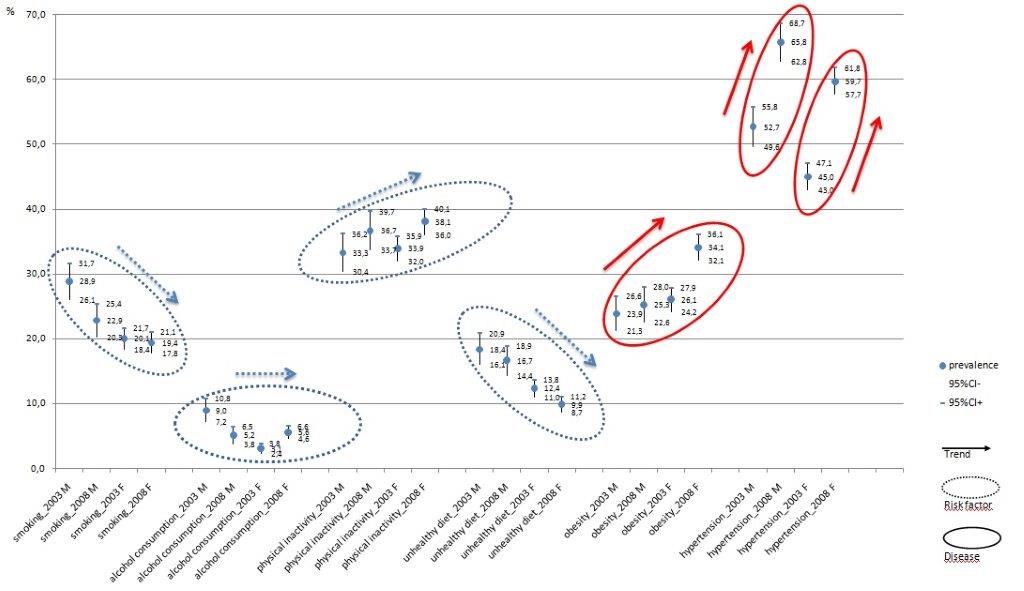 Slika 5. Usporedba prevalencije pušenja, potrošnje alkohola, tjelesne neaktivnosti, nezdrave hrane, debljine i hipertenzije u muškoj i ženskoj populaciji 2003. i 2007. godine.U prevenciju i kontroli KNB potrebno je poticati suradnju između svih razina vlade, lokalne zajednice i svih dionika koji imaju za cilj smanjenje opterećenja bolestima razvijajući mehanizme suradnje koji su participativni, međusektorski i višerazinski i koji se protežu od lokalne do globalne razine.  S obzirom da je većina rizika povezanih s KNB izvan dosega zdravstvenog sustava, najizazovniji zdravstveni problemi zahtijevaju angažman sa svim resorima i dionicima izvan vlade: međunarodnim tijelima, agencijama, profesionalnim udrugama i nevladinim organizacijama, privatnim sektorom i akademskom zajednicom. Savezi i umrežavanje temeljni su mehanizam za postizanje rezultata. Postoji niz profesionalnih udruženja koji djeluju u području prevencije KNB. Dobro je razvijen pokret zdravih gradova i županija te zdravih škola koji djeluju već dugi niz godina. Djeluje i niz udruga koje su usmjerene na prevenciju i kontrolu KNB. Iako postoje brojni preventivni programi, izostaje njihova sinergija i za mnoge se ne zna tko ih i na koji način provodi. Rijetki su programi u kojima je prisutno udruživanje više nevladinih udruga i institucija u zajedničkoj provedbi programa. Prevencija KNB ograničena je dostupnim resursima i sredstva koja se koriste ne dodjeljuju se po kriteriju koji se temelji na dokazima. Procjenjuje se da se 2% budžeta zdravstvene zaštite troši na prevenciju. Isto tako, postoji nedostatak mjerljivih učinaka preventivnih mjera koje se danas koriste. Podaci o KNB često su zastarjeli te je teško pratiti napredak i identificirati “vruća mjesta” na kojima  treba koncentrirati preventivne mjere. Procjenjuje se da KNB sudjeluju s 93% ukupnih smrti s kardiovaskularnim bolestima koje sudjeluju s 48%. Preventivne mjere nužne su za buduću zdravstvenu zaštitu, no određene studije ističu da samo debljina sudjeluje s 20% troškova zdravstvene zaštite. Izvješće McKinsey Global Instituta “Overcoming obesity: An initial economic analysis” (Prevladavanje debljine: početna ekonomska analiza)  pokazuje na koji način bi korištenje 44 različite intervencije moglo  preokrenuti  porast debljine i vratiti oko 20% debelih ljudi i ljudi s prekomjernom težinom u normalnu kategoriju tjelesne mase u roku od pet do deset godina. To bi imalo ogroman učinak na troškove zdravstvene zaštite i dovelo bi do ušteda. Ta analiza također navodi da su sve intervencije troškovno efikasne. Ovakve analize mogu nam pomoći stvoriti preventivne mjere s najvećom troškovnom učinkovitošću za određeno područje ili populacijsku podgrupu. Za Hrvatsku je prevencija jedini način kojim se mogu objediniti troškovi zdravstvene zaštite i pružiti odgovarajuća skrb za pacijente.Postoji potreba za razvojem alata, odnosno sustava koji bi potakli povezivanje dionika u razvoju zajedničkih projekata i programa. Strateški plan razvoja javnog zdravstva predviđa inicijativu osnivanja “Zdravstvenog fonda” koji bi osigurao financiranje za razvoj i implementaciju preventivnih programa i koji bi mogao, prilikom odobravanja financiranja, dati prioritet programima koji imaju zajednički pristup prevenciji KNB na integrirani način, u suradnji s nekoliko sektora.Taj Strateški plan također predviđa razvoj informacijskog sustava za upravljanje preventivnim programima čiji bi cilj bio osigurati bazu podataka o preventivnim programima koji se primjenjuju na svim razinama i u svim sektorima kako bi se razmijenile informacije i potakla suradnja između različitih dionika. Razvoj tih alata pomoći će razvoju tog prioriteta.Hrvatska ima razvijen sustav nadzora nad KNB koji daje osnovne podatke o pobolu i smrtnosti od KNB koji je usklađen s metodologijom EUROSTAT-a. Pobol i smrtnost od raka i šećerna bolesti prati se putem nacionalnih registara koji svoje podatke razmjenjuju s međunarodnim tijelima i daju osnovne podatke za mjerenje incidencije ovih bolesti u stanovništvu. Razvijen je i registar osoba s invaliditetom koji omogućava praćenje invalidnosti kao posljedice KNB. Prema metodologiji OECD započet je i razvoj sustava zdravstvenih računa (u dajnjem tekstu: SHA) koji za sada ne daje mogućnosti procjene ekonomskog tereta KNB, ali se planira njegov daljnji razvoj u tom smislu što je i naznačeno Strateškim planom razvoja javnog zdravstva 2013. - 2015. Za sada je najslabije razvijen sustav praćenja rizičnih čimbenika za KNB. Do sada su provedene dvije  nacionalne zdravstvene ankete (EHIS 2003. i 2008.). Pristupanjem EU Hrvatska se priključila europskom istraživanju EHIS te dodatno uvela EHES koji će dati međunarodno usporedive rezultate o zdravlju stanovništva pa tako i KNB. Hrvatski zavod za zdravstveno osiguranje razvio je sustav preventivnih panela čiji je cilj pratiti informacije o faktorima rizika za osobe pokrivene osnovnim zdravstvenim obrazovanjem na razini primarne zdravstvene zaštite. Započelo je prikupljanje tih informacija i ono će omogućiti praćenje osnovnih faktora rizika među stanovništvom te će također služiti i kao alat za fokusiranje preventivnih aktivnosti na razini primarne zdravstvene zaštite. Također je razvijen i CH-BIS sustav  koji omogućava proučavanje pobola i smrtnosti primjenjujući metodologiju geo-informacijskog sustava (GIS). Uključivanje indikatora okoliša u GIS sustav omogućit će nam da proučavamo učinak okoliša na KNB.Potrebne su i daljnje aktivnosti kako bi se ojačao nadzor KNB i sustav istraživanja kako bi se osigurale informacije potrebne za planiranje i evaluaciju programa.Strateški okvirAkcijski plan zasniva se na nizu međunarodnih i hrvatskih strateških dokumenata koji prevenciju kroničnih nezaraznih bolesti (dalje KNB)  ističu u prvi plan.  Zdravlje 2020 predstavlja strateški okvir za razvoj zdravstvene politike koji prevenciju KNB uvrštava među četiri prioriteta u razvoju zdravstvenih politika. Cilj razvoja zdravstvene politike u prevenciji KNB jest razvoj  učinkovitih javno-zdravstvenih intervencija koje predstavljaju koordiniranu akciju u najširem smislu, a koja uključuje suradnju zdravstvenog sustava, civilnog sektora i drugih resora vlade. Javno zdravstvo u tom smislu ima važnu ulogu zagovaranja, predlaganja i suradnje u provođenju intervencija koje moraju osiguravati jednakost u zdravlju, voditi računa o socijalnim odrednicama zdravlja te potrebe osiguravanja zdravog okoliša koji osnažuje i podržava pojedinca i zajednicu u održavanju i unapređenju zdravlja. Intervencije, koje moraju biti međusobno usklađene i  nadopunjavati se,  zahtijevaju kombinaciju različitih pristupa upravljanju – centraliziranog, decentraliziranog i participativnog – a sve u cilju osiguranja zdravlja i blagostanja za sve.  Osnovni principi Zdravlje 2020  koji su ugrađeni u  Europsku strategiju za prevenciju i kontrolu ne-zaraznih bolesti 2012.-2016. bili su smjernica u razvoju ovog Akcijskog plana. Među ključnim porukama su:ulaganje u  prevenciju mora se smatrati ulaganjem u zdravlje bez kojeg nije moguće osigurati održivi razvoj društva. održivi razvoj društva neće biti moguć bez osiguranja okoliša koji podupire zdravlje i koji olakšava pojedincu odabir zdravih opcija.  zdravstveni sustav treba se razvijati sukladno potrebama i teretu bolesti koje nosi stanovništvo uz osiguranje promicanja zdravlja tijekom cijelom životnog ciklusa. pojedinci bi trebali biti osnaženi za promicanje vlastitog zdravlja, korištenje zdravstvenih usluga i biti aktivni partneri zdravstvenim djelatnicima u svojoj bolesti. U svibnju 2013. godine Svjetska zdravstvena skupština donijela je Globalni akcijski plan za prevenciju i kontrolu KNB 2013.-2020. koji državama članicama, međunarodnim partnerima i SZO pruža zajednički putokaz i izbornik opcija razvoja zdravstvene politike koja može pridonijeti ostvarenju 9 globalnih ciljeva koje treba postići do 2025. godine, uključujući i 25% relativno smanjenje prerane smrtnosti od KNB do 2025. godine.Akcijski plan nastavlja se na Nacionalnu strategiju razvoja zdravstva 2012.-2020. koja naglašava  usmjerenost zdravstvenog sustava na prevenciju bolesti, za što je nužno postupno povećati udio preventivnih programa i aktivnosti u zdravstvenom proračunu. Naglasak u prevenciji treba biti na najvećim zdravstvenim problemima– kroničnim nezaraznim bolestima, ozljedama, mentalnim poremećajima te rizičnim oblicima ponašanja, uključujući pušenje, zlouporabu alkohola i droga, tjelesnu neaktivnost i loše prehrambene navike. Strategija predviđa poticanje preventivnih  aktivnosti u svim područjima i na svim razinama zdravstvene zaštite, osobito tamo gdje postoji veliki potencijal za jačanje preventivnog rada (timovi u primarnoj zdravstvenoj zaštiti, patronažna služba) kao i  tamo gdje preventivne aktivnosti dosad nisu bile dovoljno zastupljene (npr. ljekarništvo). Naglašava se  potreba za boljim upravljanjem preventivnim aktivnostima i programima kako bi se poboljšala pokrivenost stanovništva i evaluacija pojedinih programa te omogućila koordinacija, racionalno planiranje, poticanje i usmjeravanje preventivnih aktivnosti u zajednici. Strateški plan razvoja javnog zdravstva 2012.-2015. prepoznaje potrebu unapređenja rada na primarnoj prevenciji kroničnih nezaraznih bolesti i utvrđuje potrebu izrade Akcijskog plana za prevenciju kroničnih nezaraznih bolesti.Prevencija i kontrola kroničnih nezaraznih bolesti u zdravstvenoj mreži Jugoistočne Europe daje pregled postojećih alata za primjenu međusektorskog djelovanja i sadrži preporuke o ključnim akcijama kako bi se ojačala međusektorska suradnja u prevenciji i kontroli kroničnih nezaraznih bolesti u budućnosti.Vodeće vrijednosti	U razvoju Akcijskog plana ugrađene su sljedeće vrijednosti:Pravednost u zdravlju - svaki bi čovjek trebao imati pravo ostvariti svoj puni zdravstveni potencijal neovisno o svom društveno-ekonomskom položaju Jačanje sustava zdravstva - na svim razinama, a osobito kroz osiguranje primarne zdravstvene zaštite i sustava javnog zdravstva, u području promicanja zdravlja, prevencije bolesti, ranog otkrivanja i integriranog pristupa liječenju i njezi oboljelihZdravlje u svim politikama - ključan pristup obzirom da je utjecaj na većinu odrednica KNB izvan kontrole zdravstvenog sustava i napredak nije moguće ostvariti bez suradnje s drugim resorima (trgovine i fiskalne politike, obrazovanja, urbanizma i dr.)Zdravlje za cijeli život - izloženost rizicima za KNB počinje tijekom trudnoće i kumulira se cijelog života što nameće potrebu sveobuhvatnog pristupa promicanju zdravlja uključivo i stvaranje okruženja koje olakšava suočavanje s invaliditetom, osigurava socijalnu zaštitu te dostupnost odgovarajuće zdravstvene skrbiJačanje pojedinaca - kroz njihovo znanje i vještine za promicanje vlastitog zdravlja, znanja o mogućnostima prevencije i korištenja zdravstvenih usluga kako bi se svjesno suodlučivalo o vlastitom zdravljuPrimjena populacijskog i pojedinačnog pristupa – istraživanja su pokazala kako se jedino kombinacijom intervencija koje su usmjerene na pojedinca s onima koje su usmjerene na populaciju može ostvariti najbolji učinakRazvoj integriranih programa - dokazi govore da su intervencije  koje su svojim djelovanjem usmjerene na više odrednica KNB učinkovitije od onih koje su usmjerene na pojedinačne odrednice. Suradnja vladinog i nevladinog sektora – potrebno je osigurati međusobnu suradnju  resora vlade na svim razinama, državnih i nedržavnih dionika kao što su civilno društvo, tvrtke i pojedinci.Povezanost s drugim značajnim problemimaKronične bolesti (zarazne i nezarazne) međusobno dijele neka zajednička obilježja, imaju slične  uzroke kao što su ponašanje i okolišni čimbenici rizika; učestalu istovremenu prisutnost više bolesti u oboljelih; postojanje potrebe za razvoj sličnih modela skrbi koji integriraju socijalnu dimenziju, potrebu osnaživanja pacijenata na život s različitim bolestima, a koje jačaju zdravstvenu skrb orijentiranu na pacijenta nasuprot zdravstvene skrbi orijentirane bolestima. Pozornost na socio-ekonomsko okruženje i uvjete u kojima ljudi rastu, žive i stare, kao što su škola i radna mjesta, može dodatno doprinijeti zajedničkom pristupu u rješavanju međusobno povezanih problema.Mentalno zdravljeProcjene Svjetske zdravstvene organizacije za ukupan teret bolestima (DALYs) za Hrvatsku pokazuju situaciju sličnu europskim pokazateljima; mentalni i neurološki poremećaji na 2. su mjestu vodećih skupina, iza kardiovaskularnih bolesti s udjelom 20,7%  kod muškaraca i 25,6% kod žena. Također, među 10 vodećih pojedinačnih uzroka tri su iz skupine mentalnih poremećaja (unipolarni depresivni poremećaji, poremećaji uzrokovani alkoholom, Alzheimerova i druge demencije) s ukupnim udjelom od 14,8%.U Akcijskom planu za implementaciju Europske strategije za prevenciju i  kontrolu nezaraznih bolesti naglašena je čvrsta povezanost mentalnog i tjelesnog zdravlja te znatan udio mentalnih poremećaja u teretu nezaraznih bolesti. S druge strane naglašeno je postojanje znanstveno dokazanih, specifičnih i jedinstvenih zahtjeva u zaštiti mentalnog zdravlja te potrebi za postojanjem usklađenih, ali zasebnih  strategija i akcijskih planova za nezarazne bolesti i zaštitu mentalnog zdravlja. Slijedom toga ovaj Akcijski plan neće razvijati posebne aktivnosti u području mentalnog zdravlja.Zarazne bolestiNeki od uzročnika zaraznih bolesti prepoznati su i kao uzročnici kasnijeg razvoja kroničnih oboljenja u ljudi. Tako su infekcije virusima hepatitisa B i C jedan od glavnih medicinskih problema diljem svijeta zbog mogućeg razvoja kroničnog hepatitisa, ciroze jetre i hepatocelularnog karcinoma.  U Hrvatskoj se zadnjih godina godišnje evidentira oko 200 novootkrivenih hepatitis B infekcija (asimptomatskih nositelja virusa i akutno oboljelih od hepatitisa B zajedno), te isto toliko hepatitis C infekcija. Također, humani papiloma virus (HPV) uzrokuje karcinom cerviksa koji je u svijetu drugi najčešći karcinom u žena. Gotovo svi slučajevi karcinoma cerviksa (99%) povezani su s infekcijom HPV-om. Učinkovite mjere, među kojima valja istaknuti cijepljenje,  dovode do pada incidencije ovih bolesti, ali još uvijek dio oboljelih zahtjeva osiguranje kronične i palijativne skrbi koje je zajedničko KNB. Treba napomenuti da brojni uzročnici zaraznih bolesti mogu značajno pogoršati ionako narušeno zdravstveno stanje kroničnih bolesnika te dovesti do komplikacija pa i smrtnih ishoda. Stoga je bitno planirati i osigurati sinergijsko djelovanje preventivnih programa prevencije zaraznih i nezaraznih bolesti jer su mjere prevencije zaraznih bolesti važne upravo za kronične bolesnike i edukativne poruke preveniranja zaraznih bolesti trebaju biti pažljivo usmjerene na te skupine stanovništva. Dobar primjer iz prakse je gripa, odnosno cijepljenje protiv gripe osoba s kroničnim bolestima koje se provodi već dugi niz godina kako bi kod njih prevenirali teške oblike gripe i spriječili smrtne ishode.  Rizični čimbenici koji su rizični čimbenici za neke KNB kao što su pušenje i prekomjerno pijenje javljaju se kao prateći problem i u osoba oboljelih od TBC-a.  Okoliš i zdravljeZnačajan dio KNB tereta posljedica je izloženosti utjecaju okoliša i radne okoline. Svjetska zdravstvena organizacija procijenila je da zagađenje zraka u okolišu sudjeluje s udjelom od 0,6% među deset vodećih rizičnih čimbenika povezanih s ukupnom smrtnošću u Hrvatskoj (The European Health Report 2005). Prema procjenama SZO oko 2% ukupnih smrti u Hrvatskoj vezano je uz onečišćenje zraka (The European Health Report 2009.).Tjelesna aktivnost pod utjecajem je okolišnih uvjeta poput razvoja prometne infrastrukture i urbaniziranosti prostora u kojem ljudi žive. Razvojem sigurne infrastrukture može se poticati primjerice prijevoz biciklom i pješačenjem. Osiguranje dostupnih zelenih površina za tjelesnu aktivnost u slobodno vrijeme preduvjet su za uspješno poticanje promjene  ponašanja. Prihvatljiva i održiva politika koja se odnosi na okoliš i zdravlje može izravno pridonijeti smanjenju tereta KNB.OzljedeOzljede su važan javnozdravstveni problem u Hrvatskoj zbog značajnog udjela u ukupnoj smrtnosti i pobolu, a nerijetko dovode i do trajnih posljedica po zdravlje. Značajno opterećuju zdravstveni sustav, uzrokuju visoke troškove i u konačnici utječu na socijalni i ekonomski razvoj države. U kontekstu povezanosti s nezaraznim bolestima može se naglasiti veza s tjelesnom neaktivnošću zbog načina života - putovanja osobnim automobilima i drugim načinima prijevoza. Ozljede imaju zajedničke rizike s drugim nezaraznim bolestima u smislu socioekonomskih nejednakosti i štetnog utjecaja konzumacije alkohola. Prioritetne intervencijeKronične nezarazne bolesti – prevencija i Akcijski plan 2015. – 2020. za HrvatskuVizija: Hrvatska – slobodna od tereta kroničnih nezaraznih bolesti koji se mogu izbjeći.Cilj: Smanjiti teret od KNB, ključne prepreke za ekonomski i održivi razvoj, putem međusektorske suradnjeLegenda:AZOO – Agencija za odgoj i obrazovanjeDZS – Državni zavod za statistikuHGK – Hrvatska gospodarska komoraHOK – Hrvatska obrtnička komoraHUP – Hrvatska udruga poslodavacaHAH – Hrvatska agencija za hranuHZZO – Hrvatski zavod za zdravstveno osiguranjeHZZZSR – Hrvatski zavod za zaštitu zdravlja i sigurnost na raduHZJZ – Hrvatski zavod za javno zdravstvoHTZ – Hrvatska turistička zajednicaMPolj – Ministarstvo poljoprivredeMK – Ministarstvo kultureMG – Ministarstvo gospodarstvaMZOP – Ministarstvo zaštite okoliša i prirodeMMF – Ministarstvo financijaMZ – Ministarstvo zdravljaMUP – Ministarstvo unutarnjih poslovaMP – Ministarstvo pravosuđaMRMS – Ministarstvo rada i mirovinskog sustavaMPPI – Ministarstvo pomorstva, prometa i infrastruktureMJU – Ministarstvo javne upraveMSPM – Ministarstvo socijalne politike i mladihMZOS – Ministarstvo znanosti, obrazovanja i sportaMT – Ministarstvo turizmaSažetakUlaganje u prevenciju i kontrolu kroničnih nezaraznih bolesti smanjuje broj preranih smrti te sprečava pobol i invaliditet, istovremeno unapređujući kvalitetu života i dobrobit ljudi i društva. Kronične nezarazne bolesti uzrok su 89% smrti i predstavljanju teret bolesti od 77%. Većina njih povezana je sa zajedničkim faktorima rizika što nam daje mogućnost da utječemo na nekoliko bolesti putem pojedinačnih intervencija. Ovaj dokument sadrži Akcijski plan za prevenciju i kontrolu kroničnih nezaraznih bolesti u Republici Hrvatskoj. On predstavlja sveobuhvatan okvir za djelovanje u prioritetnim područjima u sljedećih pet godina (2015.-2020.). Sastavljenje tijekom savjetodavnog procesa vođenog interdisciplinarnom radnom grupom Vlade Republike Hrvatske koja se sastojala  od najviših državnih dužnosnika. Osnova za razvoj ovog plana može se pronaći u novoj Europskoj zdravstvenoj politici (Zdravlje2020), Zdravstvenoj strategiji Republike Hrvatske 2012.-2020.i Strateškom planu razvoja javnog zdravstva 2013.-2015.Područje: UpravaPodručje: UpravaPodručje: UpravaPodručje: UpravaPodručje: UpravaPodručje: UpravaPodručje: UpravaPodručje: UpravaPodručje: UpravaPodručje: UpravaPodručje: UpravaPodručje: UpravaPodručje: UpravaPodručje: UpravaPodručje: UpravaPodručje: UpravaPodručje: UpravaPodručje: UpravaPodručje: UpravaPodručje: UpravaPodručje: UpravaPodručje: UpravaPodručje: UpravaPodručje: UpravaPodručje: UpravaPodručje: UpravaPodručje: UpravaPodručje: UpravaPodručje: UpravaPodručje: UpravaPodručje: UpravaPodručje: UpravaPodručje: UpravaPodručje: UpravaPodručje: UpravaCilj 1:Ojačati nacionalni kapacitet, vodstvo, upravu, multisektorsko djelovanje i partnerstva kako bi se ubrzao odgovor države u vezi prevencije i kontrole nezaraznih bolesti Cilj 1:Ojačati nacionalni kapacitet, vodstvo, upravu, multisektorsko djelovanje i partnerstva kako bi se ubrzao odgovor države u vezi prevencije i kontrole nezaraznih bolesti Cilj 1:Ojačati nacionalni kapacitet, vodstvo, upravu, multisektorsko djelovanje i partnerstva kako bi se ubrzao odgovor države u vezi prevencije i kontrole nezaraznih bolesti Cilj 1:Ojačati nacionalni kapacitet, vodstvo, upravu, multisektorsko djelovanje i partnerstva kako bi se ubrzao odgovor države u vezi prevencije i kontrole nezaraznih bolesti Cilj 1:Ojačati nacionalni kapacitet, vodstvo, upravu, multisektorsko djelovanje i partnerstva kako bi se ubrzao odgovor države u vezi prevencije i kontrole nezaraznih bolesti Cilj 1:Ojačati nacionalni kapacitet, vodstvo, upravu, multisektorsko djelovanje i partnerstva kako bi se ubrzao odgovor države u vezi prevencije i kontrole nezaraznih bolesti Cilj 1:Ojačati nacionalni kapacitet, vodstvo, upravu, multisektorsko djelovanje i partnerstva kako bi se ubrzao odgovor države u vezi prevencije i kontrole nezaraznih bolesti Cilj 1:Ojačati nacionalni kapacitet, vodstvo, upravu, multisektorsko djelovanje i partnerstva kako bi se ubrzao odgovor države u vezi prevencije i kontrole nezaraznih bolesti Cilj 1:Ojačati nacionalni kapacitet, vodstvo, upravu, multisektorsko djelovanje i partnerstva kako bi se ubrzao odgovor države u vezi prevencije i kontrole nezaraznih bolesti Cilj 1:Ojačati nacionalni kapacitet, vodstvo, upravu, multisektorsko djelovanje i partnerstva kako bi se ubrzao odgovor države u vezi prevencije i kontrole nezaraznih bolesti Cilj 1:Ojačati nacionalni kapacitet, vodstvo, upravu, multisektorsko djelovanje i partnerstva kako bi se ubrzao odgovor države u vezi prevencije i kontrole nezaraznih bolesti Cilj 1:Ojačati nacionalni kapacitet, vodstvo, upravu, multisektorsko djelovanje i partnerstva kako bi se ubrzao odgovor države u vezi prevencije i kontrole nezaraznih bolesti Cilj 1:Ojačati nacionalni kapacitet, vodstvo, upravu, multisektorsko djelovanje i partnerstva kako bi se ubrzao odgovor države u vezi prevencije i kontrole nezaraznih bolesti Cilj 1:Ojačati nacionalni kapacitet, vodstvo, upravu, multisektorsko djelovanje i partnerstva kako bi se ubrzao odgovor države u vezi prevencije i kontrole nezaraznih bolesti Cilj 1:Ojačati nacionalni kapacitet, vodstvo, upravu, multisektorsko djelovanje i partnerstva kako bi se ubrzao odgovor države u vezi prevencije i kontrole nezaraznih bolesti Cilj 1:Ojačati nacionalni kapacitet, vodstvo, upravu, multisektorsko djelovanje i partnerstva kako bi se ubrzao odgovor države u vezi prevencije i kontrole nezaraznih bolesti Cilj 1:Ojačati nacionalni kapacitet, vodstvo, upravu, multisektorsko djelovanje i partnerstva kako bi se ubrzao odgovor države u vezi prevencije i kontrole nezaraznih bolesti Cilj 1:Ojačati nacionalni kapacitet, vodstvo, upravu, multisektorsko djelovanje i partnerstva kako bi se ubrzao odgovor države u vezi prevencije i kontrole nezaraznih bolesti Cilj 1:Ojačati nacionalni kapacitet, vodstvo, upravu, multisektorsko djelovanje i partnerstva kako bi se ubrzao odgovor države u vezi prevencije i kontrole nezaraznih bolesti Cilj 1:Ojačati nacionalni kapacitet, vodstvo, upravu, multisektorsko djelovanje i partnerstva kako bi se ubrzao odgovor države u vezi prevencije i kontrole nezaraznih bolesti Cilj 1:Ojačati nacionalni kapacitet, vodstvo, upravu, multisektorsko djelovanje i partnerstva kako bi se ubrzao odgovor države u vezi prevencije i kontrole nezaraznih bolesti Cilj 1:Ojačati nacionalni kapacitet, vodstvo, upravu, multisektorsko djelovanje i partnerstva kako bi se ubrzao odgovor države u vezi prevencije i kontrole nezaraznih bolesti Cilj 1:Ojačati nacionalni kapacitet, vodstvo, upravu, multisektorsko djelovanje i partnerstva kako bi se ubrzao odgovor države u vezi prevencije i kontrole nezaraznih bolesti Cilj 1:Ojačati nacionalni kapacitet, vodstvo, upravu, multisektorsko djelovanje i partnerstva kako bi se ubrzao odgovor države u vezi prevencije i kontrole nezaraznih bolesti Cilj 1:Ojačati nacionalni kapacitet, vodstvo, upravu, multisektorsko djelovanje i partnerstva kako bi se ubrzao odgovor države u vezi prevencije i kontrole nezaraznih bolesti Cilj 1:Ojačati nacionalni kapacitet, vodstvo, upravu, multisektorsko djelovanje i partnerstva kako bi se ubrzao odgovor države u vezi prevencije i kontrole nezaraznih bolesti Cilj 1:Ojačati nacionalni kapacitet, vodstvo, upravu, multisektorsko djelovanje i partnerstva kako bi se ubrzao odgovor države u vezi prevencije i kontrole nezaraznih bolesti Cilj 1:Ojačati nacionalni kapacitet, vodstvo, upravu, multisektorsko djelovanje i partnerstva kako bi se ubrzao odgovor države u vezi prevencije i kontrole nezaraznih bolesti Cilj 1:Ojačati nacionalni kapacitet, vodstvo, upravu, multisektorsko djelovanje i partnerstva kako bi se ubrzao odgovor države u vezi prevencije i kontrole nezaraznih bolesti Cilj 1:Ojačati nacionalni kapacitet, vodstvo, upravu, multisektorsko djelovanje i partnerstva kako bi se ubrzao odgovor države u vezi prevencije i kontrole nezaraznih bolesti Cilj 1:Ojačati nacionalni kapacitet, vodstvo, upravu, multisektorsko djelovanje i partnerstva kako bi se ubrzao odgovor države u vezi prevencije i kontrole nezaraznih bolesti Cilj 1:Ojačati nacionalni kapacitet, vodstvo, upravu, multisektorsko djelovanje i partnerstva kako bi se ubrzao odgovor države u vezi prevencije i kontrole nezaraznih bolesti Cilj 1:Ojačati nacionalni kapacitet, vodstvo, upravu, multisektorsko djelovanje i partnerstva kako bi se ubrzao odgovor države u vezi prevencije i kontrole nezaraznih bolesti Cilj 1:Ojačati nacionalni kapacitet, vodstvo, upravu, multisektorsko djelovanje i partnerstva kako bi se ubrzao odgovor države u vezi prevencije i kontrole nezaraznih bolesti Cilj 1:Ojačati nacionalni kapacitet, vodstvo, upravu, multisektorsko djelovanje i partnerstva kako bi se ubrzao odgovor države u vezi prevencije i kontrole nezaraznih bolesti AktivnostiAktivnostiAktivnostiAktivnostiCiljeviCiljeviIndikator(i) mjerenja rezultataIndikator(i) mjerenja rezultataIndikator(i) mjerenja rezultataIndikator(i) mjerenja rezultataIndikator(i) mjerenja rezultataVremenski rasporedVremenski rasporedVremenski rasporedVremenski rasporedVremenski rasporedVremenski rasporedVremenski rasporedVremenski rasporedVremenski rasporedVremenski rasporedVremenski rasporedVremenski rasporedVremenski rasporedVremenski rasporedVremenski rasporedVremenski rasporedVremenski rasporedVremenski rasporedOdgovorna tijelaOdgovorna tijelaOdgovorna tijelaOdgovorna tijelaPartnerske organizacijeFinancije (kn) 2015.- 2017.AktivnostiAktivnostiAktivnostiAktivnostiCiljeviCiljeviIndikator(i) mjerenja rezultataIndikator(i) mjerenja rezultataIndikator(i) mjerenja rezultataIndikator(i) mjerenja rezultataIndikator(i) mjerenja rezultata201520152015201520162016201620172017201720172018201820192019201920202020Odgovorna tijelaOdgovorna tijelaOdgovorna tijelaOdgovorna tijelaPartnerske organizacijeFinancije (kn) 2015.- 2017.1.1Uspostaviti mehanizam u tijeku koji će olakšati razvoj i implementaciju Akcijskog plana za KNB koji je odgovoran SaboruUspostaviti mehanizam u tijeku koji će olakšati razvoj i implementaciju Akcijskog plana za KNB koji je odgovoran SaboruUspostavljeno vijećeUspostavljeno vijećeUspostavljeno vijećeUspostavljeno vijećeMeđuministarsko vijeće  koje uključuje sljedeća ministarstva nadležna za zdravlje, znanost, Obrazovanje i sport, financije, promet, zaštitu okoliša, poljoprivredu, socijalnu politiku, pravosuđe, gospodarstvo,  upravuMeđuministarsko vijeće  koje uključuje sljedeća ministarstva nadležna za zdravlje, znanost, Obrazovanje i sport, financije, promet, zaštitu okoliša, poljoprivredu, socijalnu politiku, pravosuđe, gospodarstvo,  upravuMeđuministarsko vijeće  koje uključuje sljedeća ministarstva nadležna za zdravlje, znanost, Obrazovanje i sport, financije, promet, zaštitu okoliša, poljoprivredu, socijalnu politiku, pravosuđe, gospodarstvo,  upravuMeđuministarsko vijeće  koje uključuje sljedeća ministarstva nadležna za zdravlje, znanost, Obrazovanje i sport, financije, promet, zaštitu okoliša, poljoprivredu, socijalnu politiku, pravosuđe, gospodarstvo,  upravuLokalna   uprave, specijalizirane agencije, nevladine organizacije, organizacije civilnog društva, privatni sektor.1.2Ojačati institucionalni kapacitet i radnu snagu kako bi se implementiralo međusektorsko djelovanje.Ojačati institucionalni kapacitet i radnu snagu kako bi se implementiralo međusektorsko djelovanje.Broj obrazovnih radionica  koje upućuju na međusektorske pristupe i alate.Broj obrazovnih radionica  koje upućuju na međusektorske pristupe i alate.Broj obrazovnih radionica  koje upućuju na međusektorske pristupe i alate.Broj obrazovnih radionica  koje upućuju na međusektorske pristupe i alate.MZ, HZJZMZ, HZJZMZ, HZJZMZ, HZJZMZOS, SZO Regionalni ured1.3Podržati i ubrzati implementaciju vizije SEE 2020 (JI Europa 2020) koja uključuje stub  zdravlja unutar poglavlja  o uključivom rastuPodržati i ubrzati implementaciju vizije SEE 2020 (JI Europa 2020) koja uključuje stub  zdravlja unutar poglavlja  o uključivom rastuUspostavljen međusektorski forum za  prevenciju KNBUspostavljen međusektorski forum za  prevenciju KNBUspostavljen međusektorski forum za  prevenciju KNBUspostavljen međusektorski forum za  prevenciju KNBMZ, MSPM, MRMS, MF, MZOSMZ, MSPM, MRMS, MF, MZOSMZ, MSPM, MRMS, MF, MZOSMZ, MSPM, MRMS, MF, MZOSRegionalno vijeće JI Europe za suradnju 1.4Analizirati  međunarodnu evidencijui istražiti održivost uvođenja mjera sveobuhvatne fiskalne politike koje uključuju dostupnost, raspoloživost i prihvatljivost zdravijih prehrambenih proizvodaAnalizirati  međunarodnu evidencijui istražiti održivost uvođenja mjera sveobuhvatne fiskalne politike koje uključuju dostupnost, raspoloživost i prihvatljivost zdravijih prehrambenih proizvodaUvedene fiskalne promjene koje utječu na dostupnost zdravijih proizvoda Uvedene fiskalne promjene koje utječu na dostupnost zdravijih proizvoda Uvedene fiskalne promjene koje utječu na dostupnost zdravijih proizvoda Broj uvedenih fiskalnih promjenaBroj uvedenih fiskalnih promjenaBroj uvedenih fiskalnih promjenaBroj uvedenih fiskalnih promjenaMF, MPolj., HAH, AZOOMF, MPolj., HAH, AZOOMF, MPolj., HAH, AZOOMF, MPolj., HAH, AZOOPrehrambena industrija,trgovci na malo, dobavljači hrane, kuhari, itd.Mediji (nacionalni, regionalni i lokalni) Područje: Promicanje zdravljaPodručje: Promicanje zdravljaPodručje: Promicanje zdravljaPodručje: Promicanje zdravljaPodručje: Promicanje zdravljaPodručje: Promicanje zdravljaPodručje: Promicanje zdravljaPodručje: Promicanje zdravljaPodručje: Promicanje zdravljaPodručje: Promicanje zdravljaPodručje: Promicanje zdravljaPodručje: Promicanje zdravljaPodručje: Promicanje zdravljaPodručje: Promicanje zdravljaPodručje: Promicanje zdravljaPodručje: Promicanje zdravljaPodručje: Promicanje zdravljaPodručje: Promicanje zdravljaPodručje: Promicanje zdravljaPodručje: Promicanje zdravljaPodručje: Promicanje zdravljaPodručje: Promicanje zdravljaPodručje: Promicanje zdravljaPodručje: Promicanje zdravljaPodručje: Promicanje zdravljaPodručje: Promicanje zdravljaPodručje: Promicanje zdravljaPodručje: Promicanje zdravljaPodručje: Promicanje zdravljaPodručje: Promicanje zdravljaPodručje: Promicanje zdravljaPodručje: Promicanje zdravljaPodručje: Promicanje zdravljaPodručje: Promicanje zdravljaPodručje: Promicanje zdravljaCilj 2:Smanjiti izmjenjive faktore rizika za kronične nezarazne bolesti i isticanje društvenih odrednica kroz stvaranje okruženja za promicanje zdravljaCilj 2:Smanjiti izmjenjive faktore rizika za kronične nezarazne bolesti i isticanje društvenih odrednica kroz stvaranje okruženja za promicanje zdravljaCilj 2:Smanjiti izmjenjive faktore rizika za kronične nezarazne bolesti i isticanje društvenih odrednica kroz stvaranje okruženja za promicanje zdravljaCilj 2:Smanjiti izmjenjive faktore rizika za kronične nezarazne bolesti i isticanje društvenih odrednica kroz stvaranje okruženja za promicanje zdravljaCilj 2:Smanjiti izmjenjive faktore rizika za kronične nezarazne bolesti i isticanje društvenih odrednica kroz stvaranje okruženja za promicanje zdravljaCilj 2:Smanjiti izmjenjive faktore rizika za kronične nezarazne bolesti i isticanje društvenih odrednica kroz stvaranje okruženja za promicanje zdravljaCilj 2:Smanjiti izmjenjive faktore rizika za kronične nezarazne bolesti i isticanje društvenih odrednica kroz stvaranje okruženja za promicanje zdravljaCilj 2:Smanjiti izmjenjive faktore rizika za kronične nezarazne bolesti i isticanje društvenih odrednica kroz stvaranje okruženja za promicanje zdravljaCilj 2:Smanjiti izmjenjive faktore rizika za kronične nezarazne bolesti i isticanje društvenih odrednica kroz stvaranje okruženja za promicanje zdravljaCilj 2:Smanjiti izmjenjive faktore rizika za kronične nezarazne bolesti i isticanje društvenih odrednica kroz stvaranje okruženja za promicanje zdravljaCilj 2:Smanjiti izmjenjive faktore rizika za kronične nezarazne bolesti i isticanje društvenih odrednica kroz stvaranje okruženja za promicanje zdravljaCilj 2:Smanjiti izmjenjive faktore rizika za kronične nezarazne bolesti i isticanje društvenih odrednica kroz stvaranje okruženja za promicanje zdravljaCilj 2:Smanjiti izmjenjive faktore rizika za kronične nezarazne bolesti i isticanje društvenih odrednica kroz stvaranje okruženja za promicanje zdravljaCilj 2:Smanjiti izmjenjive faktore rizika za kronične nezarazne bolesti i isticanje društvenih odrednica kroz stvaranje okruženja za promicanje zdravljaCilj 2:Smanjiti izmjenjive faktore rizika za kronične nezarazne bolesti i isticanje društvenih odrednica kroz stvaranje okruženja za promicanje zdravljaCilj 2:Smanjiti izmjenjive faktore rizika za kronične nezarazne bolesti i isticanje društvenih odrednica kroz stvaranje okruženja za promicanje zdravljaCilj 2:Smanjiti izmjenjive faktore rizika za kronične nezarazne bolesti i isticanje društvenih odrednica kroz stvaranje okruženja za promicanje zdravljaCilj 2:Smanjiti izmjenjive faktore rizika za kronične nezarazne bolesti i isticanje društvenih odrednica kroz stvaranje okruženja za promicanje zdravljaCilj 2:Smanjiti izmjenjive faktore rizika za kronične nezarazne bolesti i isticanje društvenih odrednica kroz stvaranje okruženja za promicanje zdravljaCilj 2:Smanjiti izmjenjive faktore rizika za kronične nezarazne bolesti i isticanje društvenih odrednica kroz stvaranje okruženja za promicanje zdravljaCilj 2:Smanjiti izmjenjive faktore rizika za kronične nezarazne bolesti i isticanje društvenih odrednica kroz stvaranje okruženja za promicanje zdravljaCilj 2:Smanjiti izmjenjive faktore rizika za kronične nezarazne bolesti i isticanje društvenih odrednica kroz stvaranje okruženja za promicanje zdravljaCilj 2:Smanjiti izmjenjive faktore rizika za kronične nezarazne bolesti i isticanje društvenih odrednica kroz stvaranje okruženja za promicanje zdravljaCilj 2:Smanjiti izmjenjive faktore rizika za kronične nezarazne bolesti i isticanje društvenih odrednica kroz stvaranje okruženja za promicanje zdravljaCilj 2:Smanjiti izmjenjive faktore rizika za kronične nezarazne bolesti i isticanje društvenih odrednica kroz stvaranje okruženja za promicanje zdravljaCilj 2:Smanjiti izmjenjive faktore rizika za kronične nezarazne bolesti i isticanje društvenih odrednica kroz stvaranje okruženja za promicanje zdravljaCilj 2:Smanjiti izmjenjive faktore rizika za kronične nezarazne bolesti i isticanje društvenih odrednica kroz stvaranje okruženja za promicanje zdravljaCilj 2:Smanjiti izmjenjive faktore rizika za kronične nezarazne bolesti i isticanje društvenih odrednica kroz stvaranje okruženja za promicanje zdravljaCilj 2:Smanjiti izmjenjive faktore rizika za kronične nezarazne bolesti i isticanje društvenih odrednica kroz stvaranje okruženja za promicanje zdravljaCilj 2:Smanjiti izmjenjive faktore rizika za kronične nezarazne bolesti i isticanje društvenih odrednica kroz stvaranje okruženja za promicanje zdravljaCilj 2:Smanjiti izmjenjive faktore rizika za kronične nezarazne bolesti i isticanje društvenih odrednica kroz stvaranje okruženja za promicanje zdravljaCilj 2:Smanjiti izmjenjive faktore rizika za kronične nezarazne bolesti i isticanje društvenih odrednica kroz stvaranje okruženja za promicanje zdravljaCilj 2:Smanjiti izmjenjive faktore rizika za kronične nezarazne bolesti i isticanje društvenih odrednica kroz stvaranje okruženja za promicanje zdravljaCilj 2:Smanjiti izmjenjive faktore rizika za kronične nezarazne bolesti i isticanje društvenih odrednica kroz stvaranje okruženja za promicanje zdravljaCilj 2:Smanjiti izmjenjive faktore rizika za kronične nezarazne bolesti i isticanje društvenih odrednica kroz stvaranje okruženja za promicanje zdravljaCiljeviAktivnostiAktivnostiNamjeneNamjeneNamjeneNamjeneNamjeneNamjeneIndikatori mjerenja ishodaIndikatori mjerenja ishodaIndikatori mjerenja ishodaIndikatori mjerenja ishodaVremenski rasporedVremenski rasporedVremenski rasporedVremenski rasporedVremenski rasporedVremenski rasporedVremenski rasporedVremenski rasporedVremenski rasporedVremenski rasporedVremenski rasporedVremenski rasporedVremenski rasporedVremenski rasporedVremenski rasporedVremenski rasporedOdgovorna tijelaOdgovorna tijelaOdgovorna tijelaOdgovorna tijelaPartnerske organizacijeFinancije (kn) 2015.- 2017.CiljeviAktivnostiAktivnostiNamjeneNamjeneNamjeneNamjeneNamjeneNamjeneIndikatori mjerenja ishodaIndikatori mjerenja ishodaIndikatori mjerenja ishodaIndikatori mjerenja ishoda2015201520152016201620162017201720172017201820182019201920202020Odgovorna tijelaOdgovorna tijelaOdgovorna tijelaOdgovorna tijelaPartnerske organizacijeFinancije (kn) 2015.- 2017.2.1Prehrana2.1.1 Olakšati zdrav odabir putem oznaka „Živjeti zdravo“2.1.1 Olakšati zdrav odabir putem oznaka „Živjeti zdravo“Prepoznatljivost oznaka „Živjeti zdravo“; povećati svijest o zdravoj hrani i odgovarajućoj prehraniPrepoznatljivost oznaka „Živjeti zdravo“; povećati svijest o zdravoj hrani i odgovarajućoj prehraniPrepoznatljivost oznaka „Živjeti zdravo“; povećati svijest o zdravoj hrani i odgovarajućoj prehraniPrepoznatljivost oznaka „Živjeti zdravo“; povećati svijest o zdravoj hrani i odgovarajućoj prehraniPrepoznatljivost oznaka „Živjeti zdravo“; povećati svijest o zdravoj hrani i odgovarajućoj prehraniPrepoznatljivost oznaka „Živjeti zdravo“; povećati svijest o zdravoj hrani i odgovarajućoj prehraniBroj proizvoda s oznakom „Živjeti zdravo“Broj proizvoda s oznakom „Živjeti zdravo“Broj proizvoda s oznakom „Živjeti zdravo“Broj proizvoda s oznakom „Živjeti zdravo“MZ, HZJZ,MPolj., HAHMZ, HZJZ,MPolj., HAHMZ, HZJZ,MPolj., HAHMZ, HZJZ,MPolj., HAHPrehrambena industrija(pekare, itd.)Mediji (nacionalni, regionalni i lokalni)2.1Prehrana2.1.2 Reguliranje trans-masti2.1.2 Reguliranje trans-mastiStvaranje, implementacija i praćenje mjera politike  koje smanjuju trans-masti u hraniStvaranje, implementacija i praćenje mjera politike  koje smanjuju trans-masti u hraniStvaranje, implementacija i praćenje mjera politike  koje smanjuju trans-masti u hraniStvaranje, implementacija i praćenje mjera politike  koje smanjuju trans-masti u hraniStvaranje, implementacija i praćenje mjera politike  koje smanjuju trans-masti u hraniStvaranje, implementacija i praćenje mjera politike  koje smanjuju trans-masti u hraniMZ, HZJZ,MPolj., HAH MZ, HZJZ,MPolj., HAH MZ, HZJZ,MPolj., HAH MZ, HZJZ,MPolj., HAH Prehrambena industrijaTrgovci na malo i dobavljači hraneMediji (nacionalni, regionalni i lokalni)2.1Prehrana2.1.3 Smanjenje dnevnog unosa soli2.1.3 Smanjenje dnevnog unosa soliUnos soli / natrija -  20% relativno smanjenje kod prosječne populacije Unos soli / natrija -  20% relativno smanjenje kod prosječne populacije Unos soli / natrija -  20% relativno smanjenje kod prosječne populacije Unos soli / natrija -  20% relativno smanjenje kod prosječne populacije Unos soli / natrija -  20% relativno smanjenje kod prosječne populacije Unos soli / natrija -  20% relativno smanjenje kod prosječne populacije 9/g/po osobi na dan9/g/po osobi na dan9/g/po osobi na dan9/g/po osobi na danMZ, HZJZ,MPolj., HAHMZ, HZJZ,MPolj., HAHMZ, HZJZ,MPolj., HAHMZ, HZJZ,MPolj., HAHPrehrambena industrijaPrivatni sektorMediji (nacionalni, regionalni i lokalni)2.1Prehrana2.1.4 Politika prehrane u školi – primjena Nacionalnih smjernica za prehranu u školi, oblikovanje nutritienata, aparata za prodaju hrane, učenje o zdravoj prehrani u školama2.1.4 Politika prehrane u školi – primjena Nacionalnih smjernica za prehranu u školi, oblikovanje nutritienata, aparata za prodaju hrane, učenje o zdravoj prehrani u školamaPoboljšanje prehrane i smanjenje debljine kod djece u školamaPoboljšanje prehrane i smanjenje debljine kod djece u školamaPoboljšanje prehrane i smanjenje debljine kod djece u školamaPoboljšanje prehrane i smanjenje debljine kod djece u školamaPoboljšanje prehrane i smanjenje debljine kod djece u školamaPoboljšanje prehrane i smanjenje debljine kod djece u školamaMK, HAH, MZOS, AZOOMK, HAH, MZOS, AZOOMK, HAH, MZOS, AZOOMK, HAH, MZOS, AZOOIndustrija hrane i pićaPrivatni sektorMediji (nacionalni, regionalni i lokalni)2.1Prehrana2.1.5  Odrediti izvedivost implementacije niza preporuka SZO o oglašavanju hrane i bezalkoholnih pića djeci2.1.5  Odrediti izvedivost implementacije niza preporuka SZO o oglašavanju hrane i bezalkoholnih pića djeciPromjena u oglašavanju hrane i bezalkoholnih pića u skladu s nizom preporuka SZOPromjena u oglašavanju hrane i bezalkoholnih pića u skladu s nizom preporuka SZOPromjena u oglašavanju hrane i bezalkoholnih pića u skladu s nizom preporuka SZOPromjena u oglašavanju hrane i bezalkoholnih pića u skladu s nizom preporuka SZOPromjena u oglašavanju hrane i bezalkoholnih pića u skladu s nizom preporuka SZOPromjena u oglašavanju hrane i bezalkoholnih pića u skladu s nizom preporuka SZOMZ, HZJZ, MK, MPolj.MZ, HZJZ, MK, MPolj.MZ, HZJZ, MK, MPolj.MZ, HZJZ, MK, MPolj.Industrija hrane i pićaPrivatni sektorSZO Regionalni uredMediji (nacionalni, regionalni i lokalni)2.1Prehrana2.1.6 Praćenje  debljine kod djece kroz COSI (Inicijativa za praćenje debljine kod djece) (dio za nadzor)2.1.6 Praćenje  debljine kod djece kroz COSI (Inicijativa za praćenje debljine kod djece) (dio za nadzor)Nadzor debljine kod djeceNadzor debljine kod djeceNadzor debljine kod djeceNadzor debljine kod djeceNadzor debljine kod djeceNadzor debljine kod djeceHZJZHZJZHZJZHZJZMedicinski timovi za škole i adolescente2.1Prehrana2.1.7 Osigurati  ravnomjerno visok standard  promicanja dojenja, zaštite i podrške kroz politike o dojenju2.1.7 Osigurati  ravnomjerno visok standard  promicanja dojenja, zaštite i podrške kroz politike o dojenjuProvesti  informativne javne kampanje s dokazima te socijalne marketinške inicijative kako bi se potrošači potakli i obavijestili o dojenju, osobito trudnice i obitelji s malom djecomProvesti  informativne javne kampanje s dokazima te socijalne marketinške inicijative kako bi se potrošači potakli i obavijestili o dojenju, osobito trudnice i obitelji s malom djecomProvesti  informativne javne kampanje s dokazima te socijalne marketinške inicijative kako bi se potrošači potakli i obavijestili o dojenju, osobito trudnice i obitelji s malom djecomProvesti  informativne javne kampanje s dokazima te socijalne marketinške inicijative kako bi se potrošači potakli i obavijestili o dojenju, osobito trudnice i obitelji s malom djecomProvesti  informativne javne kampanje s dokazima te socijalne marketinške inicijative kako bi se potrošači potakli i obavijestili o dojenju, osobito trudnice i obitelji s malom djecomProvesti  informativne javne kampanje s dokazima te socijalne marketinške inicijative kako bi se potrošači potakli i obavijestili o dojenju, osobito trudnice i obitelji s malom djecomBroj kampanjaBroj kampanjaBroj kampanjaBroj kampanjaMZ, MK, MRMS, HZZO,HZJZMZ, MK, MRMS, HZZO,HZJZMZ, MK, MRMS, HZZO,HZJZMZ, MK, MRMS, HZZO,HZJZZdravstveni djelatnici (primarna i sekundarna zaštita)SZO Regionalni uredMediji (nacionalni, regionalni i lokalni)2.1Prehrana2.1.8 Povećanje konzumiranja voća kroz „Shemu školskog voća“(EKOLOGIJA)2.1.8 Povećanje konzumiranja voća kroz „Shemu školskog voća“(EKOLOGIJA)2.2 Tjelesna aktivnost2.2.1 Usvajanje i implementacija  Nacionalnih smjernica o tjelesnoj aktivnosti za zdravlje2.2.1 Usvajanje i implementacija  Nacionalnih smjernica o tjelesnoj aktivnosti za zdravljeZaustaviti porast tjelesne neaktivnostiZaustaviti porast tjelesne neaktivnostiZaustaviti porast tjelesne neaktivnostiZaustaviti porast tjelesne neaktivnostiZaustaviti porast tjelesne neaktivnostiBroj smjernicaBroj smjernicaBroj smjernicaBroj smjernicaBroj smjernicaMZ, MZOS, MRMS, MPPI, MZOP, MSPMMZ, MZOS, MRMS, MPPI, MZOP, MSPMMZ, MZOS, MRMS, MPPI, MZOP, MSPMMZ, MZOS, MRMS, MPPI, MZOP, MSPMHZJZKineziološki fakultet Sveučilišta u ZagrebuLokalne uprave, specijalizirane agencije, nevladine organizacije,organizacije civilnog društva, privatni sektor2.2 Tjelesna aktivnost2.2.2 Povećati broj škola s povećanim programom tjelesne aktivnosti (poligoni, dnevni 10-minutni program vježbanja, kurikulum  o Olimpijskim igrama)2.2.2 Povećati broj škola s povećanim programom tjelesne aktivnosti (poligoni, dnevni 10-minutni program vježbanja, kurikulum  o Olimpijskim igrama)Zaustaviti porast tjelesne neaktivnostikod djece i mladihZaustaviti porast tjelesne neaktivnostikod djece i mladihZaustaviti porast tjelesne neaktivnostikod djece i mladihZaustaviti porast tjelesne neaktivnostikod djece i mladihZaustaviti porast tjelesne neaktivnostikod djece i mladihNacionalno istraživanje: broj škola koje su dobile didaktičku opremu; broj škola  koje koriste didaktičku opremu; broj razreda i djece uključene u 10-minutno vježbanje; Broj edukativnih seminara; broj učitelja koji su pohađali edukacijske seminare,HBSC istraživanjeNacionalno istraživanje: broj škola koje su dobile didaktičku opremu; broj škola  koje koriste didaktičku opremu; broj razreda i djece uključene u 10-minutno vježbanje; Broj edukativnih seminara; broj učitelja koji su pohađali edukacijske seminare,HBSC istraživanjeNacionalno istraživanje: broj škola koje su dobile didaktičku opremu; broj škola  koje koriste didaktičku opremu; broj razreda i djece uključene u 10-minutno vježbanje; Broj edukativnih seminara; broj učitelja koji su pohađali edukacijske seminare,HBSC istraživanjeNacionalno istraživanje: broj škola koje su dobile didaktičku opremu; broj škola  koje koriste didaktičku opremu; broj razreda i djece uključene u 10-minutno vježbanje; Broj edukativnih seminara; broj učitelja koji su pohađali edukacijske seminare,HBSC istraživanjeNacionalno istraživanje: broj škola koje su dobile didaktičku opremu; broj škola  koje koriste didaktičku opremu; broj razreda i djece uključene u 10-minutno vježbanje; Broj edukativnih seminara; broj učitelja koji su pohađali edukacijske seminare,HBSC istraživanjeMZOS, AZOOMZOS, AZOOMZOS, AZOOMZOS, AZOOMZ, HZJZ, Kineziološki fakultet Sveučilišta u Zagrebu2.2 Tjelesna aktivnost2.2.3 Aktivna uključenost u raspravu o povećanju broja sati tjelesnog odgoja u školama2.2.3 Aktivna uključenost u raspravu o povećanju broja sati tjelesnog odgoja u školamaZaustaviti porast tjelesne neaktivnostikod školske djeceZaustaviti porast tjelesne neaktivnostikod školske djeceZaustaviti porast tjelesne neaktivnostikod školske djeceZaustaviti porast tjelesne neaktivnostikod školske djeceZaustaviti porast tjelesne neaktivnostikod školske djeceBroj sati tjelesnog odgojaBroj sati tjelesnog odgojaBroj sati tjelesnog odgojaBroj sati tjelesnog odgojaBroj sati tjelesnog odgojaMZOS, AZOOMZOS, AZOOMZOS, AZOOMZOS, AZOOMZ, HZJZ, Kineziološki fakultet Sveučilišta u Zagrebu2.2 Tjelesna aktivnost2.2.4 Razviti i proširiti  mrežu „pješačkih staza“ za tjelesnu aktivnost za sve dobne skupine 2.2.4 Razviti i proširiti  mrežu „pješačkih staza“ za tjelesnu aktivnost za sve dobne skupine Promovirati tjelesnu aktivnost za sve dobne skupinePromovirati tjelesnu aktivnost za sve dobne skupinePromovirati tjelesnu aktivnost za sve dobne skupinePromovirati tjelesnu aktivnost za sve dobne skupinePromovirati tjelesnu aktivnost za sve dobne skupineOpćinska izvješća  o broju pješačkih staza, sudionicima, učestalosti aktivnostiOpćinska izvješća  o broju pješačkih staza, sudionicima, učestalosti aktivnostiOpćinska izvješća  o broju pješačkih staza, sudionicima, učestalosti aktivnostiOpćinska izvješća  o broju pješačkih staza, sudionicima, učestalosti aktivnostiOpćinska izvješća  o broju pješačkih staza, sudionicima, učestalosti aktivnostiMZ, HZJZMZ, HZJZMZ, HZJZMZ, HZJZMT, HTZ, Kineziološki fakultet Sveučilišta u Zagrebu, HUPLokalne uprave, specijalizirane agencije, nevladine organizacije, organizacije civilnog društva, privatni sektor2.2 Tjelesna aktivnost2.2.5 Povećati broj funkcionalnih prostora za rekreaciju i osigurati sigurnost (volonteri u parku)2.2.5 Povećati broj funkcionalnih prostora za rekreaciju i osigurati sigurnost (volonteri u parku)Zaustaviti porast tjelesne neaktivnostiZaustaviti porast tjelesne neaktivnostiZaustaviti porast tjelesne neaktivnostiZaustaviti porast tjelesne neaktivnostiZaustaviti porast tjelesne neaktivnostiNacionalno istraživanje  o broju parkova, volontera, učestalosti aktivnosti, sudionicima, obrazovnim seminarima za volontereNacionalno istraživanje  o broju parkova, volontera, učestalosti aktivnosti, sudionicima, obrazovnim seminarima za volontereNacionalno istraživanje  o broju parkova, volontera, učestalosti aktivnosti, sudionicima, obrazovnim seminarima za volontereNacionalno istraživanje  o broju parkova, volontera, učestalosti aktivnosti, sudionicima, obrazovnim seminarima za volontereNacionalno istraživanje  o broju parkova, volontera, učestalosti aktivnosti, sudionicima, obrazovnim seminarima za volontereMZOP, MZMZOP, MZMZOP, MZMZOP, MZHZJZ, MSPM, MUP, HTZLokalne uprave, specijalizirane agencije, nevladine organizacije, organizacije civilnog društva, privatni sektor2.2 Tjelesna aktivnost2.2.6 Podržati druge sektore i zajednice2.2.6 Podržati druge sektore i zajednicePromocija tjelesne aktivnostiPromocija tjelesne aktivnostiPromocija tjelesne aktivnostiPromocija tjelesne aktivnostiPromocija tjelesne aktivnostiPodaci Eurobarometra o broju aktivnih i neaktivnih korisnika transportaNacionalno istraživanje o broju gradskih biciklističkih staza, biciklista, pješaka, školske djecePodaci Eurobarometra o broju aktivnih i neaktivnih korisnika transportaNacionalno istraživanje o broju gradskih biciklističkih staza, biciklista, pješaka, školske djecePodaci Eurobarometra o broju aktivnih i neaktivnih korisnika transportaNacionalno istraživanje o broju gradskih biciklističkih staza, biciklista, pješaka, školske djecePodaci Eurobarometra o broju aktivnih i neaktivnih korisnika transportaNacionalno istraživanje o broju gradskih biciklističkih staza, biciklista, pješaka, školske djecePodaci Eurobarometra o broju aktivnih i neaktivnih korisnika transportaNacionalno istraživanje o broju gradskih biciklističkih staza, biciklista, pješaka, školske djeceMPPIMPPIMPPIMPPIMZ, HZJZ, Kineziološki fakultet Sveučilišta u ZagrebuLokalne uprave, specijalizirane agencije, nevladine organizacije, organizacije civilnog društva, privatni sektor2.2 Tjelesna aktivnost2.2.7 Promovirati i ojačati dostupnost infrastrukture za tjelesnu aktivnost u  profesionalnim okruženjima2.2.7 Promovirati i ojačati dostupnost infrastrukture za tjelesnu aktivnost u  profesionalnim okruženjimaPromovirati tjelesnu aktivnost u profesionalnim okruženjimaPromovirati tjelesnu aktivnost u profesionalnim okruženjimaPromovirati tjelesnu aktivnost u profesionalnim okruženjimaPromovirati tjelesnu aktivnost u profesionalnim okruženjimaPromovirati tjelesnu aktivnost u profesionalnim okruženjimaBroj praksi koje su uvele infrastrukturu za tjelesnu aktivnost u  profesionalnim okruženjima , sudionici, učestalost aktivnostiSmanjenje (%) broja dana bolovanjaEurobarometar -broj aktivnih i neaktivnih korisnika  transportaBroj praksi koje su uvele infrastrukturu za tjelesnu aktivnost u  profesionalnim okruženjima , sudionici, učestalost aktivnostiSmanjenje (%) broja dana bolovanjaEurobarometar -broj aktivnih i neaktivnih korisnika  transportaBroj praksi koje su uvele infrastrukturu za tjelesnu aktivnost u  profesionalnim okruženjima , sudionici, učestalost aktivnostiSmanjenje (%) broja dana bolovanjaEurobarometar -broj aktivnih i neaktivnih korisnika  transportaBroj praksi koje su uvele infrastrukturu za tjelesnu aktivnost u  profesionalnim okruženjima , sudionici, učestalost aktivnostiSmanjenje (%) broja dana bolovanjaEurobarometar -broj aktivnih i neaktivnih korisnika  transportaBroj praksi koje su uvele infrastrukturu za tjelesnu aktivnost u  profesionalnim okruženjima , sudionici, učestalost aktivnostiSmanjenje (%) broja dana bolovanjaEurobarometar -broj aktivnih i neaktivnih korisnika  transportaMH, MLPSMH, MLPSMH, MLPSMH, MLPSHZJZ, HUP, HOK, HGK Lokalne uprave, specijalizirane agencije, nevladine organizacije , organizacije civilnog društva, privatni sektor 2.3 Duhan2.3.1 Smanjiti dostupnost  duhanskih proizvoda povećanjem posebnog poreza na duhanske proizvode Osigurati provedbu regulative koja povećava posebni porez na duhanske proizvodeRelativno smanjenje od  30% u prevalenciji sadašnje upotrebe duhanskih proizvoda kod osoba starijih od 15 godinaOsigurati provedbu regulative koja povećava posebni porez na duhanske proizvodeRelativno smanjenje od  30% u prevalenciji sadašnje upotrebe duhanskih proizvoda kod osoba starijih od 15 godinaOsigurati provedbu regulative koja povećava posebni porez na duhanske proizvodeRelativno smanjenje od  30% u prevalenciji sadašnje upotrebe duhanskih proizvoda kod osoba starijih od 15 godinaOsigurati provedbu regulative koja povećava posebni porez na duhanske proizvodeRelativno smanjenje od  30% u prevalenciji sadašnje upotrebe duhanskih proizvoda kod osoba starijih od 15 godinaOsigurati provedbu regulative koja povećava posebni porez na duhanske proizvodeRelativno smanjenje od  30% u prevalenciji sadašnje upotrebe duhanskih proizvoda kod osoba starijih od 15 godinaPovećanje  posebnog poreza na duhanske proizvode od 4% Prevalencija sadašnje upotrebe duhanskih proizvoda među adolescentimaPrevalencija sadašnje upotrebe duhanskih proizvoda kod osoba starijih od 15 godina Povećanje  posebnog poreza na duhanske proizvode od 4% Prevalencija sadašnje upotrebe duhanskih proizvoda među adolescentimaPrevalencija sadašnje upotrebe duhanskih proizvoda kod osoba starijih od 15 godina Povećanje  posebnog poreza na duhanske proizvode od 4% Prevalencija sadašnje upotrebe duhanskih proizvoda među adolescentimaPrevalencija sadašnje upotrebe duhanskih proizvoda kod osoba starijih od 15 godina Povećanje  posebnog poreza na duhanske proizvode od 4% Prevalencija sadašnje upotrebe duhanskih proizvoda među adolescentimaPrevalencija sadašnje upotrebe duhanskih proizvoda kod osoba starijih od 15 godina Povećanje  posebnog poreza na duhanske proizvode od 4% Prevalencija sadašnje upotrebe duhanskih proizvoda među adolescentimaPrevalencija sadašnje upotrebe duhanskih proizvoda kod osoba starijih od 15 godina Povećanje  posebnog poreza na duhanske proizvode od 4% Prevalencija sadašnje upotrebe duhanskih proizvoda među adolescentimaPrevalencija sadašnje upotrebe duhanskih proizvoda kod osoba starijih od 15 godina MFMFMFMFMP, MPolj., MZ, HZJZ2.3 Duhan2.3.2Ograničavanje ili zabrana pušenja u svim zatvorenim radnim prostorima, javnim mjestima i javnom prijevozuOsigurati provedbu regulative koja u potpunosti  zabranjuje pušenje u svim zatvorenim radnim prostorima, javnim mjestima i javnom prijevozuOsigurati usklađenost  s politikama „bez dima“ u svim zatvorenim radnim prostorima, javnim mjestima i javnom prijevozuSmanjenje izlaganja sekundarnom duhanskom dimu u svim zatvorenim radnim prostorima, javnim mjestima i javnom prijevozu30% relativno smanjenje prevalencije upotrebe duhanskih proizvoda kod osoba starijih od 15 godinaOsigurati provedbu regulative koja u potpunosti  zabranjuje pušenje u svim zatvorenim radnim prostorima, javnim mjestima i javnom prijevozuOsigurati usklađenost  s politikama „bez dima“ u svim zatvorenim radnim prostorima, javnim mjestima i javnom prijevozuSmanjenje izlaganja sekundarnom duhanskom dimu u svim zatvorenim radnim prostorima, javnim mjestima i javnom prijevozu30% relativno smanjenje prevalencije upotrebe duhanskih proizvoda kod osoba starijih od 15 godinaOsigurati provedbu regulative koja u potpunosti  zabranjuje pušenje u svim zatvorenim radnim prostorima, javnim mjestima i javnom prijevozuOsigurati usklađenost  s politikama „bez dima“ u svim zatvorenim radnim prostorima, javnim mjestima i javnom prijevozuSmanjenje izlaganja sekundarnom duhanskom dimu u svim zatvorenim radnim prostorima, javnim mjestima i javnom prijevozu30% relativno smanjenje prevalencije upotrebe duhanskih proizvoda kod osoba starijih od 15 godinaOsigurati provedbu regulative koja u potpunosti  zabranjuje pušenje u svim zatvorenim radnim prostorima, javnim mjestima i javnom prijevozuOsigurati usklađenost  s politikama „bez dima“ u svim zatvorenim radnim prostorima, javnim mjestima i javnom prijevozuSmanjenje izlaganja sekundarnom duhanskom dimu u svim zatvorenim radnim prostorima, javnim mjestima i javnom prijevozu30% relativno smanjenje prevalencije upotrebe duhanskih proizvoda kod osoba starijih od 15 godinaOsigurati provedbu regulative koja u potpunosti  zabranjuje pušenje u svim zatvorenim radnim prostorima, javnim mjestima i javnom prijevozuOsigurati usklađenost  s politikama „bez dima“ u svim zatvorenim radnim prostorima, javnim mjestima i javnom prijevozuSmanjenje izlaganja sekundarnom duhanskom dimu u svim zatvorenim radnim prostorima, javnim mjestima i javnom prijevozu30% relativno smanjenje prevalencije upotrebe duhanskih proizvoda kod osoba starijih od 15 godinaPostojanje regulative koja osigurava potpunu zabranu pušenja u svim zatvorenim radnim prostorima, javnim mjestima i javnom prijevozu Postojanje regulative  koja osigurava usklađenost  s politikama „bez dima“ u svim zatvorenim radnim prostorima, javnim mjestima i javnom prijevozuBroj kazni za povredu politike „bez dima“ u svim zatvorenim radnim prostorima, javnim mjestima i javnom prijevozuPratiti izlaganje sekundarnom duhanskom dimu u svim zatvorenim radnim prostorima, javnim mjestima i javnom prijevozuPrevalencija sadašnje upotrebe duhanskih proizvoda među adolescentimaPrevalencija sadašnje upotrebe duhanskih proizvoda kod osoba starijih od  15 godinaPostojanje regulative koja osigurava potpunu zabranu pušenja u svim zatvorenim radnim prostorima, javnim mjestima i javnom prijevozu Postojanje regulative  koja osigurava usklađenost  s politikama „bez dima“ u svim zatvorenim radnim prostorima, javnim mjestima i javnom prijevozuBroj kazni za povredu politike „bez dima“ u svim zatvorenim radnim prostorima, javnim mjestima i javnom prijevozuPratiti izlaganje sekundarnom duhanskom dimu u svim zatvorenim radnim prostorima, javnim mjestima i javnom prijevozuPrevalencija sadašnje upotrebe duhanskih proizvoda među adolescentimaPrevalencija sadašnje upotrebe duhanskih proizvoda kod osoba starijih od  15 godinaPostojanje regulative koja osigurava potpunu zabranu pušenja u svim zatvorenim radnim prostorima, javnim mjestima i javnom prijevozu Postojanje regulative  koja osigurava usklađenost  s politikama „bez dima“ u svim zatvorenim radnim prostorima, javnim mjestima i javnom prijevozuBroj kazni za povredu politike „bez dima“ u svim zatvorenim radnim prostorima, javnim mjestima i javnom prijevozuPratiti izlaganje sekundarnom duhanskom dimu u svim zatvorenim radnim prostorima, javnim mjestima i javnom prijevozuPrevalencija sadašnje upotrebe duhanskih proizvoda među adolescentimaPrevalencija sadašnje upotrebe duhanskih proizvoda kod osoba starijih od  15 godinaPostojanje regulative koja osigurava potpunu zabranu pušenja u svim zatvorenim radnim prostorima, javnim mjestima i javnom prijevozu Postojanje regulative  koja osigurava usklađenost  s politikama „bez dima“ u svim zatvorenim radnim prostorima, javnim mjestima i javnom prijevozuBroj kazni za povredu politike „bez dima“ u svim zatvorenim radnim prostorima, javnim mjestima i javnom prijevozuPratiti izlaganje sekundarnom duhanskom dimu u svim zatvorenim radnim prostorima, javnim mjestima i javnom prijevozuPrevalencija sadašnje upotrebe duhanskih proizvoda među adolescentimaPrevalencija sadašnje upotrebe duhanskih proizvoda kod osoba starijih od  15 godinaPostojanje regulative koja osigurava potpunu zabranu pušenja u svim zatvorenim radnim prostorima, javnim mjestima i javnom prijevozu Postojanje regulative  koja osigurava usklađenost  s politikama „bez dima“ u svim zatvorenim radnim prostorima, javnim mjestima i javnom prijevozuBroj kazni za povredu politike „bez dima“ u svim zatvorenim radnim prostorima, javnim mjestima i javnom prijevozuPratiti izlaganje sekundarnom duhanskom dimu u svim zatvorenim radnim prostorima, javnim mjestima i javnom prijevozuPrevalencija sadašnje upotrebe duhanskih proizvoda među adolescentimaPrevalencija sadašnje upotrebe duhanskih proizvoda kod osoba starijih od  15 godinaPostojanje regulative koja osigurava potpunu zabranu pušenja u svim zatvorenim radnim prostorima, javnim mjestima i javnom prijevozu Postojanje regulative  koja osigurava usklađenost  s politikama „bez dima“ u svim zatvorenim radnim prostorima, javnim mjestima i javnom prijevozuBroj kazni za povredu politike „bez dima“ u svim zatvorenim radnim prostorima, javnim mjestima i javnom prijevozuPratiti izlaganje sekundarnom duhanskom dimu u svim zatvorenim radnim prostorima, javnim mjestima i javnom prijevozuPrevalencija sadašnje upotrebe duhanskih proizvoda među adolescentimaPrevalencija sadašnje upotrebe duhanskih proizvoda kod osoba starijih od  15 godinaMZ, MRMS, MG, MZOSMZ, MRMS, MG, MZOSMZ, MRMS, MG, MZOSMZ, MRMS, MG, MZOSDržavni inspektorat, MZOS, HZZZSR,HZJZ2.3 Duhan2.3.3Zabrana svih oblika oglašavanja duhanskih proizvoda, promocije i sponzorstavaOsigurati provedbu regulative  koja u potpunosti zabranjuje sve oblike oglašavanja duhanskih proizvoda, promocije i sponzorstavaOsigurati provedbu regulative  koja u potpunosti zabranjuje sve oblike oglašavanja duhanskih proizvoda, promocije i sponzorstavaOsigurati provedbu regulative  koja u potpunosti zabranjuje sve oblike oglašavanja duhanskih proizvoda, promocije i sponzorstavaOsigurati provedbu regulative  koja u potpunosti zabranjuje sve oblike oglašavanja duhanskih proizvoda, promocije i sponzorstavaOsigurati provedbu regulative  koja u potpunosti zabranjuje sve oblike oglašavanja duhanskih proizvoda, promocije i sponzorstavaPostojanje regulative koja osigurava usklađenost s regulativom koja u potpunosti zabranjuje sve oblike oglašavanja duhanskih proizvoda, promocije i sponzorstavaPratiti usklađenost s regulativom koja u potpunosti zabranjuje sve oblike oglašavanja duhanskih proizvoda, promocije i sponzorstavaBroj kazni za povredu legislative o oglašavanju duhanskih proizvoda, promociji i sponzorstvu Postojanje regulative koja osigurava usklađenost s regulativom koja u potpunosti zabranjuje sve oblike oglašavanja duhanskih proizvoda, promocije i sponzorstavaPratiti usklađenost s regulativom koja u potpunosti zabranjuje sve oblike oglašavanja duhanskih proizvoda, promocije i sponzorstavaBroj kazni za povredu legislative o oglašavanju duhanskih proizvoda, promociji i sponzorstvu Postojanje regulative koja osigurava usklađenost s regulativom koja u potpunosti zabranjuje sve oblike oglašavanja duhanskih proizvoda, promocije i sponzorstavaPratiti usklađenost s regulativom koja u potpunosti zabranjuje sve oblike oglašavanja duhanskih proizvoda, promocije i sponzorstavaBroj kazni za povredu legislative o oglašavanju duhanskih proizvoda, promociji i sponzorstvu Postojanje regulative koja osigurava usklađenost s regulativom koja u potpunosti zabranjuje sve oblike oglašavanja duhanskih proizvoda, promocije i sponzorstavaPratiti usklađenost s regulativom koja u potpunosti zabranjuje sve oblike oglašavanja duhanskih proizvoda, promocije i sponzorstavaBroj kazni za povredu legislative o oglašavanju duhanskih proizvoda, promociji i sponzorstvu Postojanje regulative koja osigurava usklađenost s regulativom koja u potpunosti zabranjuje sve oblike oglašavanja duhanskih proizvoda, promocije i sponzorstavaPratiti usklađenost s regulativom koja u potpunosti zabranjuje sve oblike oglašavanja duhanskih proizvoda, promocije i sponzorstavaBroj kazni za povredu legislative o oglašavanju duhanskih proizvoda, promociji i sponzorstvu Postojanje regulative koja osigurava usklađenost s regulativom koja u potpunosti zabranjuje sve oblike oglašavanja duhanskih proizvoda, promocije i sponzorstavaPratiti usklađenost s regulativom koja u potpunosti zabranjuje sve oblike oglašavanja duhanskih proizvoda, promocije i sponzorstavaBroj kazni za povredu legislative o oglašavanju duhanskih proizvoda, promociji i sponzorstvu MZMedijiMZMedijiMZMedijiMZMedijiDržavni inspektorat2.3 Duhan2.3.4.Upozoriti ljude na opasnosti od duhanskih proizvoda putem djelotvornih zdravstvenih upozorenjaOsigurati  primjenu kombiniranih slikovnih i tekstualnih, zdravstvenih upozorenja na pakiranjima duhanskih proizvoda  u skladu s Direktivom 2014/40/EUOsigurati  primjenu kombiniranih slikovnih i tekstualnih, zdravstvenih upozorenja na pakiranjima duhanskih proizvoda  u skladu s Direktivom 2014/40/EUOsigurati  primjenu kombiniranih slikovnih i tekstualnih, zdravstvenih upozorenja na pakiranjima duhanskih proizvoda  u skladu s Direktivom 2014/40/EUOsigurati  primjenu kombiniranih slikovnih i tekstualnih, zdravstvenih upozorenja na pakiranjima duhanskih proizvoda  u skladu s Direktivom 2014/40/EUOsigurati  primjenu kombiniranih slikovnih i tekstualnih, zdravstvenih upozorenja na pakiranjima duhanskih proizvoda  u skladu s Direktivom 2014/40/EUKombinirana (slikovna i tekstualna) zdravstvena upozorenja koja pokrivaju 65% prednje i stražnje strane pakiranja cigareta i pakiranja duhana za motanjeInformacije o skužbi za prestanak pušenja na svakom pakiranju duhanskih proizvodaKombinirana (slikovna i tekstualna) zdravstvena upozorenja koja pokrivaju 65% prednje i stražnje strane pakiranja cigareta i pakiranja duhana za motanjeInformacije o skužbi za prestanak pušenja na svakom pakiranju duhanskih proizvodaKombinirana (slikovna i tekstualna) zdravstvena upozorenja koja pokrivaju 65% prednje i stražnje strane pakiranja cigareta i pakiranja duhana za motanjeInformacije o skužbi za prestanak pušenja na svakom pakiranju duhanskih proizvodaKombinirana (slikovna i tekstualna) zdravstvena upozorenja koja pokrivaju 65% prednje i stražnje strane pakiranja cigareta i pakiranja duhana za motanjeInformacije o skužbi za prestanak pušenja na svakom pakiranju duhanskih proizvodaKombinirana (slikovna i tekstualna) zdravstvena upozorenja koja pokrivaju 65% prednje i stražnje strane pakiranja cigareta i pakiranja duhana za motanjeInformacije o skužbi za prestanak pušenja na svakom pakiranju duhanskih proizvodaKombinirana (slikovna i tekstualna) zdravstvena upozorenja koja pokrivaju 65% prednje i stražnje strane pakiranja cigareta i pakiranja duhana za motanjeInformacije o skužbi za prestanak pušenja na svakom pakiranju duhanskih proizvodaMZ, MGMZ, MGMZ, MGMZ, MGDržavni inspektoratMF (carina)2.3 Duhan2.3.5.Uklanjanje svih oblika protuzakonite trgovine duhanskim proizvodimaOjačati regulativu koja osigurava uklanjanje svih oblika protuzakonite trgovine duhanskim proizvodimaOsigurati potrebnu koordinaciju s nadležnim međuvladini organizacijama i drugim tijelimaOjačati regulativu koja osigurava uklanjanje svih oblika protuzakonite trgovine duhanskim proizvodimaOsigurati potrebnu koordinaciju s nadležnim međuvladini organizacijama i drugim tijelimaOjačati regulativu koja osigurava uklanjanje svih oblika protuzakonite trgovine duhanskim proizvodimaOsigurati potrebnu koordinaciju s nadležnim međuvladini organizacijama i drugim tijelimaOjačati regulativu koja osigurava uklanjanje svih oblika protuzakonite trgovine duhanskim proizvodimaOsigurati potrebnu koordinaciju s nadležnim međuvladini organizacijama i drugim tijelimaOjačati regulativu koja osigurava uklanjanje svih oblika protuzakonite trgovine duhanskim proizvodimaOsigurati potrebnu koordinaciju s nadležnim međuvladini organizacijama i drugim tijelimaRatifikacija SZO FCTC protokola za uklanjanje protuzakonite trgovine duhanskim proizvodimaPrimjena SZO FCTC protokola za uklanjanje protuzakonite trgovine duhanskim proizvodimaRatifikacija SZO FCTC protokola za uklanjanje protuzakonite trgovine duhanskim proizvodimaPrimjena SZO FCTC protokola za uklanjanje protuzakonite trgovine duhanskim proizvodimaRatifikacija SZO FCTC protokola za uklanjanje protuzakonite trgovine duhanskim proizvodimaPrimjena SZO FCTC protokola za uklanjanje protuzakonite trgovine duhanskim proizvodimaRatifikacija SZO FCTC protokola za uklanjanje protuzakonite trgovine duhanskim proizvodimaPrimjena SZO FCTC protokola za uklanjanje protuzakonite trgovine duhanskim proizvodimaRatifikacija SZO FCTC protokola za uklanjanje protuzakonite trgovine duhanskim proizvodimaPrimjena SZO FCTC protokola za uklanjanje protuzakonite trgovine duhanskim proizvodimaRatifikacija SZO FCTC protokola za uklanjanje protuzakonite trgovine duhanskim proizvodimaPrimjena SZO FCTC protokola za uklanjanje protuzakonite trgovine duhanskim proizvodimaMF (carina), MUPMF (carina), MUPMF (carina), MUPMF (carina), MUPMZ, MP, MPolj.2.3 Duhan2.3.6.Potražnja za mjerama vezanih za smanjenje ovisnosti o duhanu i prestanakOsigurati potrebne programe za promociju prestanka korištenja duhanskih proizvodaImplementacija sveobuhvatnog liječenja ovisnosti o duhanskim proizvodima i usluga savjetovanja  za prestanak korištenja duhanskih proizvoda na nacionalnoj raziniOsigurati refundiranje troškova za liječenje ovisnosti o duhanskim proizvodima i uslugama savjetovanjaOsigurati potrebne programe za promociju prestanka korištenja duhanskih proizvodaImplementacija sveobuhvatnog liječenja ovisnosti o duhanskim proizvodima i usluga savjetovanja  za prestanak korištenja duhanskih proizvoda na nacionalnoj raziniOsigurati refundiranje troškova za liječenje ovisnosti o duhanskim proizvodima i uslugama savjetovanjaOsigurati potrebne programe za promociju prestanka korištenja duhanskih proizvodaImplementacija sveobuhvatnog liječenja ovisnosti o duhanskim proizvodima i usluga savjetovanja  za prestanak korištenja duhanskih proizvoda na nacionalnoj raziniOsigurati refundiranje troškova za liječenje ovisnosti o duhanskim proizvodima i uslugama savjetovanjaOsigurati potrebne programe za promociju prestanka korištenja duhanskih proizvodaImplementacija sveobuhvatnog liječenja ovisnosti o duhanskim proizvodima i usluga savjetovanja  za prestanak korištenja duhanskih proizvoda na nacionalnoj raziniOsigurati refundiranje troškova za liječenje ovisnosti o duhanskim proizvodima i uslugama savjetovanjaOsigurati potrebne programe za promociju prestanka korištenja duhanskih proizvodaImplementacija sveobuhvatnog liječenja ovisnosti o duhanskim proizvodima i usluga savjetovanja  za prestanak korištenja duhanskih proizvoda na nacionalnoj raziniOsigurati refundiranje troškova za liječenje ovisnosti o duhanskim proizvodima i uslugama savjetovanjaPostojanje besplatne telefonske linije za pomoć pri prestanku korištenja duhanskih proizvodaPostojanje usluge podrške za prestanak pušenja  u jedinicama primarne, sekundarne i tercijarne zdravstvene zaštite (barem jedna u svakoj županiji)Postojanje  nacionalnog pokrivanja zdravstvenog osiguranja za troškove farmaceutskih proizvoda koji se legalno  dostupni za liječenje ovisnosti o duhanskim proizvodimaPostojanje besplatne telefonske linije za pomoć pri prestanku korištenja duhanskih proizvodaPostojanje usluge podrške za prestanak pušenja  u jedinicama primarne, sekundarne i tercijarne zdravstvene zaštite (barem jedna u svakoj županiji)Postojanje  nacionalnog pokrivanja zdravstvenog osiguranja za troškove farmaceutskih proizvoda koji se legalno  dostupni za liječenje ovisnosti o duhanskim proizvodimaPostojanje besplatne telefonske linije za pomoć pri prestanku korištenja duhanskih proizvodaPostojanje usluge podrške za prestanak pušenja  u jedinicama primarne, sekundarne i tercijarne zdravstvene zaštite (barem jedna u svakoj županiji)Postojanje  nacionalnog pokrivanja zdravstvenog osiguranja za troškove farmaceutskih proizvoda koji se legalno  dostupni za liječenje ovisnosti o duhanskim proizvodimaPostojanje besplatne telefonske linije za pomoć pri prestanku korištenja duhanskih proizvodaPostojanje usluge podrške za prestanak pušenja  u jedinicama primarne, sekundarne i tercijarne zdravstvene zaštite (barem jedna u svakoj županiji)Postojanje  nacionalnog pokrivanja zdravstvenog osiguranja za troškove farmaceutskih proizvoda koji se legalno  dostupni za liječenje ovisnosti o duhanskim proizvodimaPostojanje besplatne telefonske linije za pomoć pri prestanku korištenja duhanskih proizvodaPostojanje usluge podrške za prestanak pušenja  u jedinicama primarne, sekundarne i tercijarne zdravstvene zaštite (barem jedna u svakoj županiji)Postojanje  nacionalnog pokrivanja zdravstvenog osiguranja za troškove farmaceutskih proizvoda koji se legalno  dostupni za liječenje ovisnosti o duhanskim proizvodimaPostojanje besplatne telefonske linije za pomoć pri prestanku korištenja duhanskih proizvodaPostojanje usluge podrške za prestanak pušenja  u jedinicama primarne, sekundarne i tercijarne zdravstvene zaštite (barem jedna u svakoj županiji)Postojanje  nacionalnog pokrivanja zdravstvenog osiguranja za troškove farmaceutskih proizvoda koji se legalno  dostupni za liječenje ovisnosti o duhanskim proizvodimaMZ, HZZOMZ, HZZOMZ, HZZOMZ, HZZOHZJZ, županijski zavodi za javno zdravstvoDruge zdravstvene institucije primarne, sekundarne i tercijarne zdravstvene zaštite 2.3 Duhan2.3.7.Zaštita javnozdravstvenih politika vezanih za kontrolu duhanskih proizvoda od komercijalnih  i drugih stečenih interesa u duhanskoj industrijiUspostaviti mjere za ograničavanje među-djelovanja s duhanskom industrijom i osigurati transparen-tnost tih među-djelovanjaIzbjegavati sukobe interesa za vladine dužnosnike i zaposlenikeTražiti  da informacije dobivene od duhanske industrije budu transparentne i točneUspostaviti mjere za ograničavanje među-djelovanja s duhanskom industrijom i osigurati transparen-tnost tih među-djelovanjaIzbjegavati sukobe interesa za vladine dužnosnike i zaposlenikeTražiti  da informacije dobivene od duhanske industrije budu transparentne i točneUspostaviti mjere za ograničavanje među-djelovanja s duhanskom industrijom i osigurati transparen-tnost tih među-djelovanjaIzbjegavati sukobe interesa za vladine dužnosnike i zaposlenikeTražiti  da informacije dobivene od duhanske industrije budu transparentne i točneUspostaviti mjere za ograničavanje među-djelovanja s duhanskom industrijom i osigurati transparen-tnost tih među-djelovanjaIzbjegavati sukobe interesa za vladine dužnosnike i zaposlenikeTražiti  da informacije dobivene od duhanske industrije budu transparentne i točneUspostaviti mjere za ograničavanje među-djelovanja s duhanskom industrijom i osigurati transparen-tnost tih među-djelovanjaIzbjegavati sukobe interesa za vladine dužnosnike i zaposlenikeTražiti  da informacije dobivene od duhanske industrije budu transparentne i točneUsvajanje  i implementacija  odgovarajuće legislative vezane za zaštitu javnozdravstvenih politika vezanih za kontrolu duhanskih proizvoda od komercijalnih  i drugih stečenih interesa u duhanskoj industrijiUsvajanje  i implementacija  odgovarajuće legislative vezane za zaštitu javnozdravstvenih politika vezanih za kontrolu duhanskih proizvoda od komercijalnih  i drugih stečenih interesa u duhanskoj industrijiUsvajanje  i implementacija  odgovarajuće legislative vezane za zaštitu javnozdravstvenih politika vezanih za kontrolu duhanskih proizvoda od komercijalnih  i drugih stečenih interesa u duhanskoj industrijiUsvajanje  i implementacija  odgovarajuće legislative vezane za zaštitu javnozdravstvenih politika vezanih za kontrolu duhanskih proizvoda od komercijalnih  i drugih stečenih interesa u duhanskoj industrijiUsvajanje  i implementacija  odgovarajuće legislative vezane za zaštitu javnozdravstvenih politika vezanih za kontrolu duhanskih proizvoda od komercijalnih  i drugih stečenih interesa u duhanskoj industrijiUsvajanje  i implementacija  odgovarajuće legislative vezane za zaštitu javnozdravstvenih politika vezanih za kontrolu duhanskih proizvoda od komercijalnih  i drugih stečenih interesa u duhanskoj industrijiMZ, MG, MPolj. MF MZ, MG, MPolj. MF MZ, MG, MPolj. MF MZ, MG, MPolj. MF HZJZ, županijski zavodi za javno zdravstvoDruge zdravstvene institucije primarne, sekundarne i tercijarne zdravstvene zaštite 2.4 Alkohol2.4.1Reguliranje komercijalne i javne dostupnosti alkoholaOsigurati provedbu regulative  koja ograničava dostupnost alkoholaSmanjiti prevalenciju pijenja, osobito među adolescentimaOsigurati provedbu regulative  koja ograničava dostupnost alkoholaSmanjiti prevalenciju pijenja, osobito među adolescentimaOsigurati provedbu regulative  koja ograničava dostupnost alkoholaSmanjiti prevalenciju pijenja, osobito među adolescentimaOsigurati provedbu regulative  koja ograničava dostupnost alkoholaSmanjiti prevalenciju pijenja, osobito među adolescentimaOsigurati provedbu regulative  koja ograničava dostupnost alkoholaSmanjiti prevalenciju pijenja, osobito među adolescentimaPostojanje regulative o ograničavanju upotrebe alkohola na javnim mjestima na nacionalnoj raziniBolja provedba (povećanje  broja inspekcija) mjera za ograničenje dostupnosti alkohola maloljetnicima i alkoholiziranim osobamaOjačati izobrazbu za relevantne dužnosnike kako bi se otkrila ilegalna prodaja maloljetnicimaUvesti ograničenja vezana za određene dane i sate prodaje alkohola (uključujući i zabranu za „happy hours“)Postojanje regulative o ograničavanju upotrebe alkohola na javnim mjestima na nacionalnoj raziniBolja provedba (povećanje  broja inspekcija) mjera za ograničenje dostupnosti alkohola maloljetnicima i alkoholiziranim osobamaOjačati izobrazbu za relevantne dužnosnike kako bi se otkrila ilegalna prodaja maloljetnicimaUvesti ograničenja vezana za određene dane i sate prodaje alkohola (uključujući i zabranu za „happy hours“)Postojanje regulative o ograničavanju upotrebe alkohola na javnim mjestima na nacionalnoj raziniBolja provedba (povećanje  broja inspekcija) mjera za ograničenje dostupnosti alkohola maloljetnicima i alkoholiziranim osobamaOjačati izobrazbu za relevantne dužnosnike kako bi se otkrila ilegalna prodaja maloljetnicimaUvesti ograničenja vezana za određene dane i sate prodaje alkohola (uključujući i zabranu za „happy hours“)Postojanje regulative o ograničavanju upotrebe alkohola na javnim mjestima na nacionalnoj raziniBolja provedba (povećanje  broja inspekcija) mjera za ograničenje dostupnosti alkohola maloljetnicima i alkoholiziranim osobamaOjačati izobrazbu za relevantne dužnosnike kako bi se otkrila ilegalna prodaja maloljetnicimaUvesti ograničenja vezana za određene dane i sate prodaje alkohola (uključujući i zabranu za „happy hours“)Postojanje regulative o ograničavanju upotrebe alkohola na javnim mjestima na nacionalnoj raziniBolja provedba (povećanje  broja inspekcija) mjera za ograničenje dostupnosti alkohola maloljetnicima i alkoholiziranim osobamaOjačati izobrazbu za relevantne dužnosnike kako bi se otkrila ilegalna prodaja maloljetnicimaUvesti ograničenja vezana za određene dane i sate prodaje alkohola (uključujući i zabranu za „happy hours“)Postojanje regulative o ograničavanju upotrebe alkohola na javnim mjestima na nacionalnoj raziniBolja provedba (povećanje  broja inspekcija) mjera za ograničenje dostupnosti alkohola maloljetnicima i alkoholiziranim osobamaOjačati izobrazbu za relevantne dužnosnike kako bi se otkrila ilegalna prodaja maloljetnicimaUvesti ograničenja vezana za određene dane i sate prodaje alkohola (uključujući i zabranu za „happy hours“)MF, MP, MUPMF, MP, MUPMF, MP, MUPMF, MP, MUPDržavni inspektorat, MG, MZ, HZJZ, županijski zavodi za javno zdravstvo, lokalne vlasti, mediji2.4.2.	Ograničenje ili zabrana oglašavanja i promocije alkoholaOgraničiti ili zabraniti oglašavanje i promociju piva i vinaOgraničiti ili zabraniti oglašavanje i promociju piva i vinaOgraničiti ili zabraniti oglašavanje i promociju piva i vinaOgraničiti ili zabraniti oglašavanje i promociju piva i vinaOgraničiti ili zabraniti oglašavanje i promociju piva i vinaOgraničenje broja, vremena i trajanja oglašavanja piva i vina putem različitih medija (TV, radio, tiskani mediji, kino, plakati, prodajna mjesta, Internet…)Postojanje sustava za nadzor oglašavanja svih proizvoda koji sadrže alkohol (uključujući pivo)Broj kazni za povredu legislative o oglašavanju i plasmanu proizvodaBroj kazni za povredu legislative o sponzoriranju i promocije prodajeOgraničenje broja, vremena i trajanja oglašavanja piva i vina putem različitih medija (TV, radio, tiskani mediji, kino, plakati, prodajna mjesta, Internet…)Postojanje sustava za nadzor oglašavanja svih proizvoda koji sadrže alkohol (uključujući pivo)Broj kazni za povredu legislative o oglašavanju i plasmanu proizvodaBroj kazni za povredu legislative o sponzoriranju i promocije prodajeOgraničenje broja, vremena i trajanja oglašavanja piva i vina putem različitih medija (TV, radio, tiskani mediji, kino, plakati, prodajna mjesta, Internet…)Postojanje sustava za nadzor oglašavanja svih proizvoda koji sadrže alkohol (uključujući pivo)Broj kazni za povredu legislative o oglašavanju i plasmanu proizvodaBroj kazni za povredu legislative o sponzoriranju i promocije prodajeOgraničenje broja, vremena i trajanja oglašavanja piva i vina putem različitih medija (TV, radio, tiskani mediji, kino, plakati, prodajna mjesta, Internet…)Postojanje sustava za nadzor oglašavanja svih proizvoda koji sadrže alkohol (uključujući pivo)Broj kazni za povredu legislative o oglašavanju i plasmanu proizvodaBroj kazni za povredu legislative o sponzoriranju i promocije prodajeOgraničenje broja, vremena i trajanja oglašavanja piva i vina putem različitih medija (TV, radio, tiskani mediji, kino, plakati, prodajna mjesta, Internet…)Postojanje sustava za nadzor oglašavanja svih proizvoda koji sadrže alkohol (uključujući pivo)Broj kazni za povredu legislative o oglašavanju i plasmanu proizvodaBroj kazni za povredu legislative o sponzoriranju i promocije prodajeOgraničenje broja, vremena i trajanja oglašavanja piva i vina putem različitih medija (TV, radio, tiskani mediji, kino, plakati, prodajna mjesta, Internet…)Postojanje sustava za nadzor oglašavanja svih proizvoda koji sadrže alkohol (uključujući pivo)Broj kazni za povredu legislative o oglašavanju i plasmanu proizvodaBroj kazni za povredu legislative o sponzoriranju i promocije prodajeMF, MP, MK, MPolj.MF, MP, MK, MPolj.MF, MP, MK, MPolj.MF, MP, MK, MPolj.MZ,Državni inspektoratMGPoslodavci Mediji2.4.3Korištenje cjenovnih politika  kao što je povećanje posebnih poreza na alkoholna pićaPovećati poreze na alkoholZabraniti prodaju ispod cijene  i/ili popust  na količinuBarem 10%  relativnog smanjenja štetne upotrebe alkoholaNastaviti smanjivati potrošnju alkohola po glavi stanovnika (15+) (u litrama čistog alkohola)Zaustaviti prevalenciju teškog epizodnog opijanja  među ukupnom populacijomSmanjiti prevalenciju teškog epizodnog opijanja  (binge drinking) među adolescentimaPovećati poreze na alkoholZabraniti prodaju ispod cijene  i/ili popust  na količinuBarem 10%  relativnog smanjenja štetne upotrebe alkoholaNastaviti smanjivati potrošnju alkohola po glavi stanovnika (15+) (u litrama čistog alkohola)Zaustaviti prevalenciju teškog epizodnog opijanja  među ukupnom populacijomSmanjiti prevalenciju teškog epizodnog opijanja  (binge drinking) među adolescentimaPovećati poreze na alkoholZabraniti prodaju ispod cijene  i/ili popust  na količinuBarem 10%  relativnog smanjenja štetne upotrebe alkoholaNastaviti smanjivati potrošnju alkohola po glavi stanovnika (15+) (u litrama čistog alkohola)Zaustaviti prevalenciju teškog epizodnog opijanja  među ukupnom populacijomSmanjiti prevalenciju teškog epizodnog opijanja  (binge drinking) među adolescentimaPovećati poreze na alkoholZabraniti prodaju ispod cijene  i/ili popust  na količinuBarem 10%  relativnog smanjenja štetne upotrebe alkoholaNastaviti smanjivati potrošnju alkohola po glavi stanovnika (15+) (u litrama čistog alkohola)Zaustaviti prevalenciju teškog epizodnog opijanja  među ukupnom populacijomSmanjiti prevalenciju teškog epizodnog opijanja  (binge drinking) među adolescentimaPovećati poreze na alkoholZabraniti prodaju ispod cijene  i/ili popust  na količinuBarem 10%  relativnog smanjenja štetne upotrebe alkoholaNastaviti smanjivati potrošnju alkohola po glavi stanovnika (15+) (u litrama čistog alkohola)Zaustaviti prevalenciju teškog epizodnog opijanja  među ukupnom populacijomSmanjiti prevalenciju teškog epizodnog opijanja  (binge drinking) među adolescentimaEkonomska dostupnost kupnje alkohola (mjerljivo usporedbom relativnog indeksa cijene alkoholai indeksa stvarnog raspoloživogprihoda domaćinstva)Potrošnja alkohola (zabilježena i nezabilježena) po glavi stanovnika   (15+) ( u litrama čistog alkohola) manja od 12,2 lPrevalencija teškog epizodnog opijanja  među ukupnom populacijom ne više  od 20,5 za muškarce i 2,0 za žene (WHO Global Status report 2014)Niža prevalencija teškog epizodnog opijanja  (binge drinking) u skladu s ESPAD istraživanjemEkonomska dostupnost kupnje alkohola (mjerljivo usporedbom relativnog indeksa cijene alkoholai indeksa stvarnog raspoloživogprihoda domaćinstva)Potrošnja alkohola (zabilježena i nezabilježena) po glavi stanovnika   (15+) ( u litrama čistog alkohola) manja od 12,2 lPrevalencija teškog epizodnog opijanja  među ukupnom populacijom ne više  od 20,5 za muškarce i 2,0 za žene (WHO Global Status report 2014)Niža prevalencija teškog epizodnog opijanja  (binge drinking) u skladu s ESPAD istraživanjemEkonomska dostupnost kupnje alkohola (mjerljivo usporedbom relativnog indeksa cijene alkoholai indeksa stvarnog raspoloživogprihoda domaćinstva)Potrošnja alkohola (zabilježena i nezabilježena) po glavi stanovnika   (15+) ( u litrama čistog alkohola) manja od 12,2 lPrevalencija teškog epizodnog opijanja  među ukupnom populacijom ne više  od 20,5 za muškarce i 2,0 za žene (WHO Global Status report 2014)Niža prevalencija teškog epizodnog opijanja  (binge drinking) u skladu s ESPAD istraživanjemEkonomska dostupnost kupnje alkohola (mjerljivo usporedbom relativnog indeksa cijene alkoholai indeksa stvarnog raspoloživogprihoda domaćinstva)Potrošnja alkohola (zabilježena i nezabilježena) po glavi stanovnika   (15+) ( u litrama čistog alkohola) manja od 12,2 lPrevalencija teškog epizodnog opijanja  među ukupnom populacijom ne više  od 20,5 za muškarce i 2,0 za žene (WHO Global Status report 2014)Niža prevalencija teškog epizodnog opijanja  (binge drinking) u skladu s ESPAD istraživanjemEkonomska dostupnost kupnje alkohola (mjerljivo usporedbom relativnog indeksa cijene alkoholai indeksa stvarnog raspoloživogprihoda domaćinstva)Potrošnja alkohola (zabilježena i nezabilježena) po glavi stanovnika   (15+) ( u litrama čistog alkohola) manja od 12,2 lPrevalencija teškog epizodnog opijanja  među ukupnom populacijom ne više  od 20,5 za muškarce i 2,0 za žene (WHO Global Status report 2014)Niža prevalencija teškog epizodnog opijanja  (binge drinking) u skladu s ESPAD istraživanjemEkonomska dostupnost kupnje alkohola (mjerljivo usporedbom relativnog indeksa cijene alkoholai indeksa stvarnog raspoloživogprihoda domaćinstva)Potrošnja alkohola (zabilježena i nezabilježena) po glavi stanovnika   (15+) ( u litrama čistog alkohola) manja od 12,2 lPrevalencija teškog epizodnog opijanja  među ukupnom populacijom ne više  od 20,5 za muškarce i 2,0 za žene (WHO Global Status report 2014)Niža prevalencija teškog epizodnog opijanja  (binge drinking) u skladu s ESPAD istraživanjemMF, MGMF, MGMF, MGMF, MGMPolj., MZ, Državni inspektorat,Poslodavci, DZS2.4.4Podrška zajednicama u usvajanju efikasnih pristupa (kao promocijazdravlja i primarna prevencija) i intervencije za sprečavanje i smanjivanje štetne upotrebe alkoholaOsigurati kontinuitet i povećati postotak škola, općina i radnih mjesta koja primjenjuju politike i programe o smanjenju štete uzrokovane alkoholomPovećati akcije koje podržavaju  okruženja koja promoviraju zdravljeOsigurati kontinuitet i povećati postotak škola, općina i radnih mjesta koja primjenjuju politike i programe o smanjenju štete uzrokovane alkoholomPovećati akcije koje podržavaju  okruženja koja promoviraju zdravljeOsigurati kontinuitet i povećati postotak škola, općina i radnih mjesta koja primjenjuju politike i programe o smanjenju štete uzrokovane alkoholomPovećati akcije koje podržavaju  okruženja koja promoviraju zdravljeOsigurati kontinuitet i povećati postotak škola, općina i radnih mjesta koja primjenjuju politike i programe o smanjenju štete uzrokovane alkoholomPovećati akcije koje podržavaju  okruženja koja promoviraju zdravljeOsigurati kontinuitet i povećati postotak škola, općina i radnih mjesta koja primjenjuju politike i programe o smanjenju štete uzrokovane alkoholomPovećati akcije koje podržavaju  okruženja koja promoviraju zdravljePostotak škola koje primjenjuju politike i programe o smanjenju štete uzrokovane alkoholomPostotak općina koje primjenjuju politike i programe o smanjenju štete uzrokovane alkoholomPostotak radnih mjesta koja primjenjuju politike i programe o smanjenju štete uzrokovane alkoholomPostotak škola koje primjenjuju politike i programe o smanjenju štete uzrokovane alkoholomPostotak općina koje primjenjuju politike i programe o smanjenju štete uzrokovane alkoholomPostotak radnih mjesta koja primjenjuju politike i programe o smanjenju štete uzrokovane alkoholomPostotak škola koje primjenjuju politike i programe o smanjenju štete uzrokovane alkoholomPostotak općina koje primjenjuju politike i programe o smanjenju štete uzrokovane alkoholomPostotak radnih mjesta koja primjenjuju politike i programe o smanjenju štete uzrokovane alkoholomPostotak škola koje primjenjuju politike i programe o smanjenju štete uzrokovane alkoholomPostotak općina koje primjenjuju politike i programe o smanjenju štete uzrokovane alkoholomPostotak radnih mjesta koja primjenjuju politike i programe o smanjenju štete uzrokovane alkoholomPostotak škola koje primjenjuju politike i programe o smanjenju štete uzrokovane alkoholomPostotak općina koje primjenjuju politike i programe o smanjenju štete uzrokovane alkoholomPostotak radnih mjesta koja primjenjuju politike i programe o smanjenju štete uzrokovane alkoholomPostotak škola koje primjenjuju politike i programe o smanjenju štete uzrokovane alkoholomPostotak općina koje primjenjuju politike i programe o smanjenju štete uzrokovane alkoholomPostotak radnih mjesta koja primjenjuju politike i programe o smanjenju štete uzrokovane alkoholomMZOS, MZ, Poslodavci, lokalne vlasti, MSPM, HZJZ, AZOO, HZZZSRMUPMZOS, MZ, Poslodavci, lokalne vlasti, MSPM, HZJZ, AZOO, HZZZSRMUPMZOS, MZ, Poslodavci, lokalne vlasti, MSPM, HZJZ, AZOO, HZZZSRMUPMZOS, MZ, Poslodavci, lokalne vlasti, MSPM, HZJZ, AZOO, HZZZSRMUPŽupanijski zavodi za javni zdravstvo, obrazovne institucije, HUP, MT (državni inspektorat), Nevladine organizacijeMediji2.4.5Jačanje svijesti o teretu koji se može pripisati alkoholu; vodstvo i politička obveza  štetene upotrebe alkoholaOsigurati višesektorsku suradnju za smanjivanje štetne upotrebe alkoholaPrimjena javnozdravstvenih kampanja o alkoholuOsigurati višesektorsku suradnju za smanjivanje štetne upotrebe alkoholaPrimjena javnozdravstvenih kampanja o alkoholuOsigurati višesektorsku suradnju za smanjivanje štetne upotrebe alkoholaPrimjena javnozdravstvenih kampanja o alkoholuOsigurati višesektorsku suradnju za smanjivanje štetne upotrebe alkoholaPrimjena javnozdravstvenih kampanja o alkoholuOsigurati višesektorsku suradnju za smanjivanje štetne upotrebe alkoholaPrimjena javnozdravstvenih kampanja o alkoholuUsvajanje  pisanog akcijskog plana o alkoholuJačanje rada višesektorske radne grupe o alkoholuUska suradnja  grupe za alkohol s međuministarskim vijećem za KNBPromovirati međudioničke programe uključujući ekonomske operatore, policiju i lokalne vlasti kako bi se osigurala bolja provedba  dobnih ograničenjaBroj javnozdravstvenih kampanja o alkoholuUsvajanje  pisanog akcijskog plana o alkoholuJačanje rada višesektorske radne grupe o alkoholuUska suradnja  grupe za alkohol s međuministarskim vijećem za KNBPromovirati međudioničke programe uključujući ekonomske operatore, policiju i lokalne vlasti kako bi se osigurala bolja provedba  dobnih ograničenjaBroj javnozdravstvenih kampanja o alkoholuUsvajanje  pisanog akcijskog plana o alkoholuJačanje rada višesektorske radne grupe o alkoholuUska suradnja  grupe za alkohol s međuministarskim vijećem za KNBPromovirati međudioničke programe uključujući ekonomske operatore, policiju i lokalne vlasti kako bi se osigurala bolja provedba  dobnih ograničenjaBroj javnozdravstvenih kampanja o alkoholuUsvajanje  pisanog akcijskog plana o alkoholuJačanje rada višesektorske radne grupe o alkoholuUska suradnja  grupe za alkohol s međuministarskim vijećem za KNBPromovirati međudioničke programe uključujući ekonomske operatore, policiju i lokalne vlasti kako bi se osigurala bolja provedba  dobnih ograničenjaBroj javnozdravstvenih kampanja o alkoholuUsvajanje  pisanog akcijskog plana o alkoholuJačanje rada višesektorske radne grupe o alkoholuUska suradnja  grupe za alkohol s međuministarskim vijećem za KNBPromovirati međudioničke programe uključujući ekonomske operatore, policiju i lokalne vlasti kako bi se osigurala bolja provedba  dobnih ograničenjaBroj javnozdravstvenih kampanja o alkoholuUsvajanje  pisanog akcijskog plana o alkoholuJačanje rada višesektorske radne grupe o alkoholuUska suradnja  grupe za alkohol s međuministarskim vijećem za KNBPromovirati međudioničke programe uključujući ekonomske operatore, policiju i lokalne vlasti kako bi se osigurala bolja provedba  dobnih ograničenjaBroj javnozdravstvenih kampanja o alkoholuMZ, MF, MG, MP, MUP, MT (Državni inspektorat), MPolj., MZOS, MSPM, Zapošljavanje, HZJZMZ, MF, MG, MP, MUP, MT (Državni inspektorat), MPolj., MZOS, MSPM, Zapošljavanje, HZJZMZ, MF, MG, MP, MUP, MT (Državni inspektorat), MPolj., MZOS, MSPM, Zapošljavanje, HZJZMZ, MF, MG, MP, MUP, MT (Državni inspektorat), MPolj., MZOS, MSPM, Zapošljavanje, HZJZLokalne vlastiŽupanijski zavodi za javni zdravstvo Trgovina i industrijaNevladine organizacijeŠkola narodnog zdravlja Andrija ŠtamparMediji2.4.6Osiguranje  prevencije i intervencija za liječenjeza one koji su ugroženi ili pogođeni  poremećajem upotrebe alkohola i  sličnim stanjimaPovećati kapacitet zdravstvene zaštite i drugih usluga kako bi se  osigurala  prevencija i intervencije za liječenje za rizično korištenje alkohola i alkoholom uzrokovane poremećaje uključujući skrining i kratke intervencijePovećati kapacitet zdravstvene zaštite i drugih usluga kako bi se  osigurala  prevencija i intervencije za liječenje za rizično korištenje alkohola i alkoholom uzrokovane poremećaje uključujući skrining i kratke intervencijePovećati kapacitet zdravstvene zaštite i drugih usluga kako bi se  osigurala  prevencija i intervencije za liječenje za rizično korištenje alkohola i alkoholom uzrokovane poremećaje uključujući skrining i kratke intervencijePovećati kapacitet zdravstvene zaštite i drugih usluga kako bi se  osigurala  prevencija i intervencije za liječenje za rizično korištenje alkohola i alkoholom uzrokovane poremećaje uključujući skrining i kratke intervencijePovećati kapacitet zdravstvene zaštite i drugih usluga kako bi se  osigurala  prevencija i intervencije za liječenje za rizično korištenje alkohola i alkoholom uzrokovane poremećaje uključujući skrining i kratke intervencijeBroj izobrazbi za rano otkrivanje  i programe kratke intervencije Broj  davatelja  usluga primarne zdravstvene zaštite koji su prošli izobrazbu o kratkim intervencijama vezanim za alkoholBroj ljudi s rizičnim i štetnim navikama konzumiranja alkohola  koji primaju terapiju i savjete od primarne zdravstvene zaštiteBroj izobrazbi za rano otkrivanje  i programe kratke intervencije Broj  davatelja  usluga primarne zdravstvene zaštite koji su prošli izobrazbu o kratkim intervencijama vezanim za alkoholBroj ljudi s rizičnim i štetnim navikama konzumiranja alkohola  koji primaju terapiju i savjete od primarne zdravstvene zaštiteBroj izobrazbi za rano otkrivanje  i programe kratke intervencije Broj  davatelja  usluga primarne zdravstvene zaštite koji su prošli izobrazbu o kratkim intervencijama vezanim za alkoholBroj ljudi s rizičnim i štetnim navikama konzumiranja alkohola  koji primaju terapiju i savjete od primarne zdravstvene zaštiteBroj izobrazbi za rano otkrivanje  i programe kratke intervencije Broj  davatelja  usluga primarne zdravstvene zaštite koji su prošli izobrazbu o kratkim intervencijama vezanim za alkoholBroj ljudi s rizičnim i štetnim navikama konzumiranja alkohola  koji primaju terapiju i savjete od primarne zdravstvene zaštiteBroj izobrazbi za rano otkrivanje  i programe kratke intervencije Broj  davatelja  usluga primarne zdravstvene zaštite koji su prošli izobrazbu o kratkim intervencijama vezanim za alkoholBroj ljudi s rizičnim i štetnim navikama konzumiranja alkohola  koji primaju terapiju i savjete od primarne zdravstvene zaštiteBroj izobrazbi za rano otkrivanje  i programe kratke intervencije Broj  davatelja  usluga primarne zdravstvene zaštite koji su prošli izobrazbu o kratkim intervencijama vezanim za alkoholBroj ljudi s rizičnim i štetnim navikama konzumiranja alkohola  koji primaju terapiju i savjete od primarne zdravstvene zaštiteMZOS, MZ, MSPM, HZJZ, AZOO, MUPMZOS, MZ, MSPM, HZJZ, AZOO, MUPMZOS, MZ, MSPM, HZJZ, AZOO, MUPMZOS, MZ, MSPM, HZJZ, AZOO, MUPHZZZSR, Županijski zavodi za javno zdravstvo, liječnici opće prakse, medicinska profesionalna udruženja, obrazovne institucije, bolnice, nevladine organizacije2.5. Prijenos  istraživanja u politiku i praksuU skladu s  JA o prehrani i tjelesnoj aktivnosti (WP7) -  stvaranje mreže za buduće praćenje i prijenos istraživanja u politiku i praksu vezano za odrednice prehrambenih navike, tjelesnu aktivnost i sjedilačko ponašanje MZ, MZOSMZ, MZOSMZ, MZOSMZ, MZOSHZJZPodručje: Zdravstvena zaštitaPodručje: Zdravstvena zaštitaPodručje: Zdravstvena zaštitaPodručje: Zdravstvena zaštitaPodručje: Zdravstvena zaštitaPodručje: Zdravstvena zaštitaPodručje: Zdravstvena zaštitaPodručje: Zdravstvena zaštitaPodručje: Zdravstvena zaštitaPodručje: Zdravstvena zaštitaPodručje: Zdravstvena zaštitaPodručje: Zdravstvena zaštitaPodručje: Zdravstvena zaštitaPodručje: Zdravstvena zaštitaPodručje: Zdravstvena zaštitaPodručje: Zdravstvena zaštitaPodručje: Zdravstvena zaštitaPodručje: Zdravstvena zaštitaPodručje: Zdravstvena zaštitaPodručje: Zdravstvena zaštitaPodručje: Zdravstvena zaštitaPodručje: Zdravstvena zaštitaPodručje: Zdravstvena zaštitaPodručje: Zdravstvena zaštitaPodručje: Zdravstvena zaštitaPodručje: Zdravstvena zaštitaPodručje: Zdravstvena zaštitaPodručje: Zdravstvena zaštitaPodručje: Zdravstvena zaštitaPodručje: Zdravstvena zaštitaPodručje: Zdravstvena zaštitaPodručje: Zdravstvena zaštitaPodručje: Zdravstvena zaštitaPodručje: Zdravstvena zaštitaPodručje: Zdravstvena zaštitaCilj 3: Ojačati i usmjeriti zdravstvene sustave kako bi se obraćali prevenciji i kontroli nezaraznih bolesti i njihovim biološkim faktorima rizika (npr. povišeni tlak, debljina i dislipidemija) kroz zdravstvenu zaštitu usmjerenu na ljudeCilj 3: Ojačati i usmjeriti zdravstvene sustave kako bi se obraćali prevenciji i kontroli nezaraznih bolesti i njihovim biološkim faktorima rizika (npr. povišeni tlak, debljina i dislipidemija) kroz zdravstvenu zaštitu usmjerenu na ljudeCilj 3: Ojačati i usmjeriti zdravstvene sustave kako bi se obraćali prevenciji i kontroli nezaraznih bolesti i njihovim biološkim faktorima rizika (npr. povišeni tlak, debljina i dislipidemija) kroz zdravstvenu zaštitu usmjerenu na ljudeCilj 3: Ojačati i usmjeriti zdravstvene sustave kako bi se obraćali prevenciji i kontroli nezaraznih bolesti i njihovim biološkim faktorima rizika (npr. povišeni tlak, debljina i dislipidemija) kroz zdravstvenu zaštitu usmjerenu na ljudeCilj 3: Ojačati i usmjeriti zdravstvene sustave kako bi se obraćali prevenciji i kontroli nezaraznih bolesti i njihovim biološkim faktorima rizika (npr. povišeni tlak, debljina i dislipidemija) kroz zdravstvenu zaštitu usmjerenu na ljudeCilj 3: Ojačati i usmjeriti zdravstvene sustave kako bi se obraćali prevenciji i kontroli nezaraznih bolesti i njihovim biološkim faktorima rizika (npr. povišeni tlak, debljina i dislipidemija) kroz zdravstvenu zaštitu usmjerenu na ljudeCilj 3: Ojačati i usmjeriti zdravstvene sustave kako bi se obraćali prevenciji i kontroli nezaraznih bolesti i njihovim biološkim faktorima rizika (npr. povišeni tlak, debljina i dislipidemija) kroz zdravstvenu zaštitu usmjerenu na ljudeCilj 3: Ojačati i usmjeriti zdravstvene sustave kako bi se obraćali prevenciji i kontroli nezaraznih bolesti i njihovim biološkim faktorima rizika (npr. povišeni tlak, debljina i dislipidemija) kroz zdravstvenu zaštitu usmjerenu na ljudeCilj 3: Ojačati i usmjeriti zdravstvene sustave kako bi se obraćali prevenciji i kontroli nezaraznih bolesti i njihovim biološkim faktorima rizika (npr. povišeni tlak, debljina i dislipidemija) kroz zdravstvenu zaštitu usmjerenu na ljudeCilj 3: Ojačati i usmjeriti zdravstvene sustave kako bi se obraćali prevenciji i kontroli nezaraznih bolesti i njihovim biološkim faktorima rizika (npr. povišeni tlak, debljina i dislipidemija) kroz zdravstvenu zaštitu usmjerenu na ljudeCilj 3: Ojačati i usmjeriti zdravstvene sustave kako bi se obraćali prevenciji i kontroli nezaraznih bolesti i njihovim biološkim faktorima rizika (npr. povišeni tlak, debljina i dislipidemija) kroz zdravstvenu zaštitu usmjerenu na ljudeCilj 3: Ojačati i usmjeriti zdravstvene sustave kako bi se obraćali prevenciji i kontroli nezaraznih bolesti i njihovim biološkim faktorima rizika (npr. povišeni tlak, debljina i dislipidemija) kroz zdravstvenu zaštitu usmjerenu na ljudeCilj 3: Ojačati i usmjeriti zdravstvene sustave kako bi se obraćali prevenciji i kontroli nezaraznih bolesti i njihovim biološkim faktorima rizika (npr. povišeni tlak, debljina i dislipidemija) kroz zdravstvenu zaštitu usmjerenu na ljudeCilj 3: Ojačati i usmjeriti zdravstvene sustave kako bi se obraćali prevenciji i kontroli nezaraznih bolesti i njihovim biološkim faktorima rizika (npr. povišeni tlak, debljina i dislipidemija) kroz zdravstvenu zaštitu usmjerenu na ljudeCilj 3: Ojačati i usmjeriti zdravstvene sustave kako bi se obraćali prevenciji i kontroli nezaraznih bolesti i njihovim biološkim faktorima rizika (npr. povišeni tlak, debljina i dislipidemija) kroz zdravstvenu zaštitu usmjerenu na ljudeCilj 3: Ojačati i usmjeriti zdravstvene sustave kako bi se obraćali prevenciji i kontroli nezaraznih bolesti i njihovim biološkim faktorima rizika (npr. povišeni tlak, debljina i dislipidemija) kroz zdravstvenu zaštitu usmjerenu na ljudeCilj 3: Ojačati i usmjeriti zdravstvene sustave kako bi se obraćali prevenciji i kontroli nezaraznih bolesti i njihovim biološkim faktorima rizika (npr. povišeni tlak, debljina i dislipidemija) kroz zdravstvenu zaštitu usmjerenu na ljudeCilj 3: Ojačati i usmjeriti zdravstvene sustave kako bi se obraćali prevenciji i kontroli nezaraznih bolesti i njihovim biološkim faktorima rizika (npr. povišeni tlak, debljina i dislipidemija) kroz zdravstvenu zaštitu usmjerenu na ljudeCilj 3: Ojačati i usmjeriti zdravstvene sustave kako bi se obraćali prevenciji i kontroli nezaraznih bolesti i njihovim biološkim faktorima rizika (npr. povišeni tlak, debljina i dislipidemija) kroz zdravstvenu zaštitu usmjerenu na ljudeCilj 3: Ojačati i usmjeriti zdravstvene sustave kako bi se obraćali prevenciji i kontroli nezaraznih bolesti i njihovim biološkim faktorima rizika (npr. povišeni tlak, debljina i dislipidemija) kroz zdravstvenu zaštitu usmjerenu na ljudeCilj 3: Ojačati i usmjeriti zdravstvene sustave kako bi se obraćali prevenciji i kontroli nezaraznih bolesti i njihovim biološkim faktorima rizika (npr. povišeni tlak, debljina i dislipidemija) kroz zdravstvenu zaštitu usmjerenu na ljudeCilj 3: Ojačati i usmjeriti zdravstvene sustave kako bi se obraćali prevenciji i kontroli nezaraznih bolesti i njihovim biološkim faktorima rizika (npr. povišeni tlak, debljina i dislipidemija) kroz zdravstvenu zaštitu usmjerenu na ljudeCilj 3: Ojačati i usmjeriti zdravstvene sustave kako bi se obraćali prevenciji i kontroli nezaraznih bolesti i njihovim biološkim faktorima rizika (npr. povišeni tlak, debljina i dislipidemija) kroz zdravstvenu zaštitu usmjerenu na ljudeCilj 3: Ojačati i usmjeriti zdravstvene sustave kako bi se obraćali prevenciji i kontroli nezaraznih bolesti i njihovim biološkim faktorima rizika (npr. povišeni tlak, debljina i dislipidemija) kroz zdravstvenu zaštitu usmjerenu na ljudeCilj 3: Ojačati i usmjeriti zdravstvene sustave kako bi se obraćali prevenciji i kontroli nezaraznih bolesti i njihovim biološkim faktorima rizika (npr. povišeni tlak, debljina i dislipidemija) kroz zdravstvenu zaštitu usmjerenu na ljudeCilj 3: Ojačati i usmjeriti zdravstvene sustave kako bi se obraćali prevenciji i kontroli nezaraznih bolesti i njihovim biološkim faktorima rizika (npr. povišeni tlak, debljina i dislipidemija) kroz zdravstvenu zaštitu usmjerenu na ljudeCilj 3: Ojačati i usmjeriti zdravstvene sustave kako bi se obraćali prevenciji i kontroli nezaraznih bolesti i njihovim biološkim faktorima rizika (npr. povišeni tlak, debljina i dislipidemija) kroz zdravstvenu zaštitu usmjerenu na ljudeCilj 3: Ojačati i usmjeriti zdravstvene sustave kako bi se obraćali prevenciji i kontroli nezaraznih bolesti i njihovim biološkim faktorima rizika (npr. povišeni tlak, debljina i dislipidemija) kroz zdravstvenu zaštitu usmjerenu na ljudeCilj 3: Ojačati i usmjeriti zdravstvene sustave kako bi se obraćali prevenciji i kontroli nezaraznih bolesti i njihovim biološkim faktorima rizika (npr. povišeni tlak, debljina i dislipidemija) kroz zdravstvenu zaštitu usmjerenu na ljudeCilj 3: Ojačati i usmjeriti zdravstvene sustave kako bi se obraćali prevenciji i kontroli nezaraznih bolesti i njihovim biološkim faktorima rizika (npr. povišeni tlak, debljina i dislipidemija) kroz zdravstvenu zaštitu usmjerenu na ljudeCilj 3: Ojačati i usmjeriti zdravstvene sustave kako bi se obraćali prevenciji i kontroli nezaraznih bolesti i njihovim biološkim faktorima rizika (npr. povišeni tlak, debljina i dislipidemija) kroz zdravstvenu zaštitu usmjerenu na ljudeCilj 3: Ojačati i usmjeriti zdravstvene sustave kako bi se obraćali prevenciji i kontroli nezaraznih bolesti i njihovim biološkim faktorima rizika (npr. povišeni tlak, debljina i dislipidemija) kroz zdravstvenu zaštitu usmjerenu na ljudeCilj 3: Ojačati i usmjeriti zdravstvene sustave kako bi se obraćali prevenciji i kontroli nezaraznih bolesti i njihovim biološkim faktorima rizika (npr. povišeni tlak, debljina i dislipidemija) kroz zdravstvenu zaštitu usmjerenu na ljudeCilj 3: Ojačati i usmjeriti zdravstvene sustave kako bi se obraćali prevenciji i kontroli nezaraznih bolesti i njihovim biološkim faktorima rizika (npr. povišeni tlak, debljina i dislipidemija) kroz zdravstvenu zaštitu usmjerenu na ljudeCilj 3: Ojačati i usmjeriti zdravstvene sustave kako bi se obraćali prevenciji i kontroli nezaraznih bolesti i njihovim biološkim faktorima rizika (npr. povišeni tlak, debljina i dislipidemija) kroz zdravstvenu zaštitu usmjerenu na ljudeCiljeviAktivnostiAktivnostiAktivnostiAktivnostiNamjeneNamjeneNamjeneIndikatori mjerenja ishoda Indikatori mjerenja ishoda Indikatori mjerenja ishoda Vremenski rasporedVremenski rasporedVremenski rasporedVremenski rasporedVremenski rasporedVremenski rasporedVremenski rasporedVremenski rasporedVremenski rasporedVremenski rasporedVremenski rasporedVremenski rasporedVremenski rasporedVremenski rasporedVremenski rasporedVremenski rasporedVremenski rasporedVremenski rasporedVremenski rasporedOdgovorna tijelaOdgovorna tijelaPartnerske organizacijePartnerske organizacijeTrošak implementacijeCiljeviAktivnostiAktivnostiAktivnostiAktivnostiNamjeneNamjeneNamjeneIndikatori mjerenja ishoda Indikatori mjerenja ishoda Indikatori mjerenja ishoda 2015201520152016201620162016201720172017201720182018201820182019201920202020Odgovorna tijelaOdgovorna tijelaPartnerske organizacijePartnerske organizacijeTrošak implementacije3.1 Kardiometabolički rizik (CMR)– procjena i upravljanje3.1.1 Jačanjekapaciteta primarne zdravstvene zaštite za procjenu i upravljanje kardiometaboličkim rizikom kroz obrazovanje pružatelja zdravstvenih usluga3.1.1 Jačanjekapaciteta primarne zdravstvene zaštite za procjenu i upravljanje kardiometaboličkim rizikom kroz obrazovanje pružatelja zdravstvenih usluga3.1.1 Jačanjekapaciteta primarne zdravstvene zaštite za procjenu i upravljanje kardiometaboličkim rizikom kroz obrazovanje pružatelja zdravstvenih usluga3.1.1 Jačanjekapaciteta primarne zdravstvene zaštite za procjenu i upravljanje kardiometaboličkim rizikom kroz obrazovanje pružatelja zdravstvenih uslugaBarem 50% pogodnih osoba prima terapiju lijekovima i savjetovanje kako bi se spriječili srčani i moždani udari – preporuka SZOBarem 50% pogodnih osoba prima terapiju lijekovima i savjetovanje kako bi se spriječili srčani i moždani udari – preporuka SZOBarem 50% pogodnih osoba prima terapiju lijekovima i savjetovanje kako bi se spriječili srčani i moždani udari – preporuka SZOBroj praksi koje su uvele  CMR procjenu Omjer pogodnih osoba u dobi od 40 i više godina s 1-godišnjim kardiovaskularnim rizikom većim od 30% uključujući i one s postojećim kardiovaskularnim bolestima (primaju terapiju lijekovima i savjetovanje kako bi se spriječili srčani i moždani udari)  – preporuka SZOBroj praksi koje su uvele  CMR procjenu Omjer pogodnih osoba u dobi od 40 i više godina s 1-godišnjim kardiovaskularnim rizikom većim od 30% uključujući i one s postojećim kardiovaskularnim bolestima (primaju terapiju lijekovima i savjetovanje kako bi se spriječili srčani i moždani udari)  – preporuka SZOBroj praksi koje su uvele  CMR procjenu Omjer pogodnih osoba u dobi od 40 i više godina s 1-godišnjim kardiovaskularnim rizikom većim od 30% uključujući i one s postojećim kardiovaskularnim bolestima (primaju terapiju lijekovima i savjetovanje kako bi se spriječili srčani i moždani udari)  – preporuka SZOMZ, HZZO, hrvatska udruženja liječnika primarne zdravstvene zaštiteMZ, HZZO, hrvatska udruženja liječnika primarne zdravstvene zaštiteHZJZ, Hrvatsko kardiološko društvo, Hrvatsko društvo za dijabetesHZJZ, Hrvatsko kardiološko društvo, Hrvatsko društvo za dijabetes3.1 Kardiometabolički rizik (CMR)– procjena i upravljanje3.1.2. Uspostaviti osiguranje kvalitete i kontinuirane sustave za poboljšanje kvalitete radi prevencije i upravljanja kardiometaboličkim rizikom s naglaskom na primarnu zdravstvenu zaštitu3.1.2. Uspostaviti osiguranje kvalitete i kontinuirane sustave za poboljšanje kvalitete radi prevencije i upravljanja kardiometaboličkim rizikom s naglaskom na primarnu zdravstvenu zaštitu3.1.2. Uspostaviti osiguranje kvalitete i kontinuirane sustave za poboljšanje kvalitete radi prevencije i upravljanja kardiometaboličkim rizikom s naglaskom na primarnu zdravstvenu zaštitu3.1.2. Uspostaviti osiguranje kvalitete i kontinuirane sustave za poboljšanje kvalitete radi prevencije i upravljanja kardiometaboličkim rizikom s naglaskom na primarnu zdravstvenu zaštituRazvoj sustava za poboljšanje kvalitete radi prevencije i upravljanja kardiometaboličkim rizikomRazvoj sustava za poboljšanje kvalitete radi prevencije i upravljanja kardiometaboličkim rizikomRazvoj sustava za poboljšanje kvalitete radi prevencije i upravljanja kardiometaboličkim rizikomPoboljšana kvaliteta  skrbi o kardiometaboličkom rizikuPoboljšana kvaliteta  skrbi o kardiometaboličkom rizikuPoboljšana kvaliteta  skrbi o kardiometaboličkom rizikuHrvatska udruženja liječnika primarne zdravstvene zaštiteHrvatska udruženja liječnika primarne zdravstvene zaštiteMZ, HZJZ, HZZOMZ, HZJZ, HZZO3.2 Hiper-tenzija3.2.1 Jačanje kapaciteta primarne zdravstvene zaštite  za procjenu i upravljanje  hipertenzijom kroz obrazovanje pružatelja zdravstvenih usluga3.2.1 Jačanje kapaciteta primarne zdravstvene zaštite  za procjenu i upravljanje  hipertenzijom kroz obrazovanje pružatelja zdravstvenih usluga3.2.1 Jačanje kapaciteta primarne zdravstvene zaštite  za procjenu i upravljanje  hipertenzijom kroz obrazovanje pružatelja zdravstvenih usluga3.2.1 Jačanje kapaciteta primarne zdravstvene zaštite  za procjenu i upravljanje  hipertenzijom kroz obrazovanje pružatelja zdravstvenih uslugaRelativno smanjenje od 25% u prevalenciji  povišenog krvnog tlaka  ili zaustavljanje prevalencije povišenog krvnog tlakaRelativno smanjenje od 25% u prevalenciji  povišenog krvnog tlaka  ili zaustavljanje prevalencije povišenog krvnog tlakaRelativno smanjenje od 25% u prevalenciji  povišenog krvnog tlaka  ili zaustavljanje prevalencije povišenog krvnog tlaka50% ljudi s hipertenzijom  liječi se s nekoliko vrsta lijekova50% ljudi s hipertenzijom  liječi se s nekoliko vrsta lijekova50% ljudi s hipertenzijom  liječi se s nekoliko vrsta lijekovaMH, HZZO, Hrvatska udruženja liječnika primarne zdravstvene zaštiteMH, HZZO, Hrvatska udruženja liječnika primarne zdravstvene zaštiteHZJZ, Hrvatsko društvo za hipertenzijuHZJZ, Hrvatsko društvo za hipertenziju3.2 Hiper-tenzija3.2.2 Osigurati  naglasak na otkrivanju i liječenju hipertenzije u primarnoj zdravstvenoj zaštiti  kroz panele za hipertenziju3.2.2 Osigurati  naglasak na otkrivanju i liječenju hipertenzije u primarnoj zdravstvenoj zaštiti  kroz panele za hipertenziju3.2.2 Osigurati  naglasak na otkrivanju i liječenju hipertenzije u primarnoj zdravstvenoj zaštiti  kroz panele za hipertenziju3.2.2 Osigurati  naglasak na otkrivanju i liječenju hipertenzije u primarnoj zdravstvenoj zaštiti  kroz panele za hipertenzijuRelativno smanjenje od 25% u prevalenciji  povišenog krvnog tlaka  ili zaustavljanje prevalencije povišenog krvnog tlakaRelativno smanjenje od 25% u prevalenciji  povišenog krvnog tlaka  ili zaustavljanje prevalencije povišenog krvnog tlakaRelativno smanjenje od 25% u prevalenciji  povišenog krvnog tlaka  ili zaustavljanje prevalencije povišenog krvnog tlakaPrevalencija hipertenzije 37% kod odrasle populacije 18+Prevalencija hipertenzije 37% kod odrasle populacije 18+Prevalencija hipertenzije 37% kod odrasle populacije 18+MZ, HZZO, Hrvatska udruženja liječnika primarne zdravstvene zaštiteMZ, HZZO, Hrvatska udruženja liječnika primarne zdravstvene zaštiteHZJZ, Hrvatsko društvo za hipertenzijuHZJZ, Hrvatsko društvo za hipertenziju3.3 Šećerna bolest3.3.1. Jačanje kapaciteta primarne zdravstvene zaštite  za procjenu i upravljanje  šećernom bolešću  kroz obrazovanje pružatelja zdravstvenih usluga3.3.1. Jačanje kapaciteta primarne zdravstvene zaštite  za procjenu i upravljanje  šećernom bolešću  kroz obrazovanje pružatelja zdravstvenih usluga3.3.1. Jačanje kapaciteta primarne zdravstvene zaštite  za procjenu i upravljanje  šećernom bolešću  kroz obrazovanje pružatelja zdravstvenih usluga3.3.1. Jačanje kapaciteta primarne zdravstvene zaštite  za procjenu i upravljanje  šećernom bolešću  kroz obrazovanje pružatelja zdravstvenih uslugaZaustaviti rast šećerne bolestiZaustaviti rast šećerne bolestiZaustaviti rast šećerne bolestiPrevalencija povišene glukoze u krvi / šećerne bolesti standardi-zirana prema godinama, kod osoba  18+ Opseg pacijenata kojima je mjeren HbA1C u prošloj godini, u primarnoj zdravstvenoj zaštitiPrevalencija povišene glukoze u krvi / šećerne bolesti standardi-zirana prema godinama, kod osoba  18+ Opseg pacijenata kojima je mjeren HbA1C u prošloj godini, u primarnoj zdravstvenoj zaštitiPrevalencija povišene glukoze u krvi / šećerne bolesti standardi-zirana prema godinama, kod osoba  18+ Opseg pacijenata kojima je mjeren HbA1C u prošloj godini, u primarnoj zdravstvenoj zaštitiMZ, HZZO, Hrvatska udruženja liječnika primarne zdravstvene zaštiteMZ, HZZO, Hrvatska udruženja liječnika primarne zdravstvene zaštiteHZJZHrvatsko društvo za dijabetesHZJZHrvatsko društvo za dijabetes3.3 Šećerna bolest3.3.2 Razvoj specifičnog preventivnog panela za šećernu bolest3.3.2 Razvoj specifičnog preventivnog panela za šećernu bolest3.3.2 Razvoj specifičnog preventivnog panela za šećernu bolest3.3.2 Razvoj specifičnog preventivnog panela za šećernu bolestMZ, HZZO, Hrvatska udruženja liječnika primarne zdravstvene zaštiteMZ, HZZO, Hrvatska udruženja liječnika primarne zdravstvene zaštiteHZJZHrvatsko društvo za dijabetesHZJZHrvatsko društvo za dijabetes3.4 Debljina3.4.1 Razvoj specifičnog preventivnog panela koji uključuje debljinu3.4.1 Razvoj specifičnog preventivnog panela koji uključuje debljinu3.4.1 Razvoj specifičnog preventivnog panela koji uključuje debljinu3.4.1 Razvoj specifičnog preventivnog panela koji uključuje debljinuZaustaviti porast debljine u općoj populacijiZaustaviti porast debljine u općoj populacijiZaustaviti porast debljine u općoj populacijiPrevalencija debljinePrevalencija debljinePrevalencija debljineMZ, HZZO, Hrvatska udruženja liječnika primarne zdravstvene zaštiteMZ, HZZO, Hrvatska udruženja liječnika primarne zdravstvene zaštiteHZJZHZJZ3.5 Integrirano savjetovanje za debljinu, šećernu bolest, hipertenziju i kardiovaskularne bolesti3.5.1 Individualno savjetovanje pacijenata  o prevenciji debljine, hipertenzije, šećerne bolesti i jasniji prijelaz za korištenje sustava zdravstvene zaštite3.5.1 Individualno savjetovanje pacijenata  o prevenciji debljine, hipertenzije, šećerne bolesti i jasniji prijelaz za korištenje sustava zdravstvene zaštite3.5.1 Individualno savjetovanje pacijenata  o prevenciji debljine, hipertenzije, šećerne bolesti i jasniji prijelaz za korištenje sustava zdravstvene zaštite3.5.1 Individualno savjetovanje pacijenata  o prevenciji debljine, hipertenzije, šećerne bolesti i jasniji prijelaz za korištenje sustava zdravstvene zaštitePovećati svijest, znanje  i osobno jačanje donošenja odluka Povećati svijest, znanje  i osobno jačanje donošenja odluka Povećati svijest, znanje  i osobno jačanje donošenja odluka 50% pogodnih osoba pokriveno je savjetovanjem50% pogodnih osoba pokriveno je savjetovanjem50% pogodnih osoba pokriveno je savjetovanjemMZ, Hrvatska udruženja liječnika primarne zdravstvene zaštiteMZ, Hrvatska udruženja liječnika primarne zdravstvene zaštiteHZJZ, HZZOHZJZ, HZZO3.6 Rak3.6.1 Pregledati  Nacionalni program za skrining raka (dojke, vrata maternice i debelog crijeva) kako bi se poboljšao udio skrining programa3.6.1 Pregledati  Nacionalni program za skrining raka (dojke, vrata maternice i debelog crijeva) kako bi se poboljšao udio skrining programa3.6.1 Pregledati  Nacionalni program za skrining raka (dojke, vrata maternice i debelog crijeva) kako bi se poboljšao udio skrining programa3.6.1 Pregledati  Nacionalni program za skrining raka (dojke, vrata maternice i debelog crijeva) kako bi se poboljšao udio skrining programaPovećati udio skrining programaPovećati udio skrining programaPovećati udio skrining programaOmjer žena u dobi od 30-49  koje su prošle skrining za rak vrata maternice barem jednom ili češće, a za niže ili više dobne skupine u skladu s nacionalnim programima i politikamaOmjer žena u dobi od 30-49  koje su prošle skrining za rak vrata maternice barem jednom ili češće, a za niže ili više dobne skupine u skladu s nacionalnim programima i politikamaOmjer žena u dobi od 30-49  koje su prošle skrining za rak vrata maternice barem jednom ili češće, a za niže ili više dobne skupine u skladu s nacionalnim programima i politikamaMZ, HZJZ, MZ, HZJZ, Mreža županijskih zavoda za javno zdravstvo, HZZO, mediji, udruženja liječnika primarne zdravstvene zaštite, Društvo za ginekologijuMreža županijskih zavoda za javno zdravstvo, HZZO, mediji, udruženja liječnika primarne zdravstvene zaštite, Društvo za ginekologiju3.6 Rak3.6.2 Jačanje kapaciteta primarne zdravstvene zaštite  za procjenu i upravljanje rakom  kroz obrazovanje pružatelja zdravstvenih usluga3.6.2 Jačanje kapaciteta primarne zdravstvene zaštite  za procjenu i upravljanje rakom  kroz obrazovanje pružatelja zdravstvenih usluga3.6.2 Jačanje kapaciteta primarne zdravstvene zaštite  za procjenu i upravljanje rakom  kroz obrazovanje pružatelja zdravstvenih usluga3.6.2 Jačanje kapaciteta primarne zdravstvene zaštite  za procjenu i upravljanje rakom  kroz obrazovanje pružatelja zdravstvenih uslugaMZ, HZJZ, MZ, HZJZ, Mreža županijskih zavoda za javno zdravstvo, HZZO, mediji, udruženja liječnika primarne zdravstvene zaštite, Društvo za ginekologijuMreža županijskih zavoda za javno zdravstvo, HZZO, mediji, udruženja liječnika primarne zdravstvene zaštite, Društvo za ginekologiju3.6 Rak3.6.2 Nastaviti s pojačanim naporima za HepB i HPV imunizaciju kako bi se osigurala pokrivenost cijele populacije3.6.2 Nastaviti s pojačanim naporima za HepB i HPV imunizaciju kako bi se osigurala pokrivenost cijele populacije3.6.2 Nastaviti s pojačanim naporima za HepB i HPV imunizaciju kako bi se osigurala pokrivenost cijele populacije3.6.2 Nastaviti s pojačanim naporima za HepB i HPV imunizaciju kako bi se osigurala pokrivenost cijele populacijeImunizacija protiv HepB i HPVImunizacija protiv HepB i HPVImunizacija protiv HepB i HPVPostotak pokrivenosti imunizacijomPostotak pokrivenosti imunizacijomPostotak pokrivenosti imunizacijomMZ, HZJZMZ, HZJZMreža županijskih zavoda za javno zdravstvo, HZZO, mediji, Mreža županijskih zavoda za javno zdravstvo, HZZO, mediji, 3.7 KOPB3.7.1 Osigurati  naglasak na kontroli KOPB-a u primarnoj zdravstvenoj zaštiti  kroz panele za KOPB3.7.1 Osigurati  naglasak na kontroli KOPB-a u primarnoj zdravstvenoj zaštiti  kroz panele za KOPB3.7.1 Osigurati  naglasak na kontroli KOPB-a u primarnoj zdravstvenoj zaštiti  kroz panele za KOPB3.7.1 Osigurati  naglasak na kontroli KOPB-a u primarnoj zdravstvenoj zaštiti  kroz panele za KOPBBroj pacijenata koji primaju zdravstvenu zaštituBroj pacijenata koji primaju zdravstvenu zaštituBroj pacijenata koji primaju zdravstvenu zaštituMZ, Hrvatska udruženja liječnika primarne zdravstvene zaštiteHrvatska udruga za plućne bolestiMZ, Hrvatska udruženja liječnika primarne zdravstvene zaštiteHrvatska udruga za plućne bolestiHZJZHZJZ3.7 KOPB3.7.2 Jačanje kapaciteta primarne zdravstvene zaštite  za procjenu i upravljanjeKOPB-om kroz obrazovanje pružatelja zdravstvenih usluga3.7.2 Jačanje kapaciteta primarne zdravstvene zaštite  za procjenu i upravljanjeKOPB-om kroz obrazovanje pružatelja zdravstvenih usluga3.7.2 Jačanje kapaciteta primarne zdravstvene zaštite  za procjenu i upravljanjeKOPB-om kroz obrazovanje pružatelja zdravstvenih usluga3.7.2 Jačanje kapaciteta primarne zdravstvene zaštite  za procjenu i upravljanjeKOPB-om kroz obrazovanje pružatelja zdravstvenih uslugaBarem 50% pogodnih osoba prima terapiju lijekovimaBarem 50% pogodnih osoba prima terapiju lijekovimaBarem 50% pogodnih osoba prima terapiju lijekovimaMH, Hrvatska udruženja liječnika primarne zdravstvene zaštiteHrvatska udruga za plućne bolestiMH, Hrvatska udruženja liječnika primarne zdravstvene zaštiteHrvatska udruga za plućne bolestiHZJZHZJZ3.8 Razvoj radne snage3.8.1 Uključiti promociju zdravlja i prevenciju KNB u obrazovne planove i programe za djelatnike primarne zdravstvene zaštite (liječnike, medicinske sestre, itd.)3.8.1 Uključiti promociju zdravlja i prevenciju KNB u obrazovne planove i programe za djelatnike primarne zdravstvene zaštite (liječnike, medicinske sestre, itd.)3.8.1 Uključiti promociju zdravlja i prevenciju KNB u obrazovne planove i programe za djelatnike primarne zdravstvene zaštite (liječnike, medicinske sestre, itd.)3.8.1 Uključiti promociju zdravlja i prevenciju KNB u obrazovne planove i programe za djelatnike primarne zdravstvene zaštite (liječnike, medicinske sestre, itd.)80%liječnika u primarnoj zdravstvenoj zaštiti su specijalisti; organizacija radionica, konferencija, obrazovnih programa na svim razinama 80%liječnika u primarnoj zdravstvenoj zaštiti su specijalisti; organizacija radionica, konferencija, obrazovnih programa na svim razinama 80%liječnika u primarnoj zdravstvenoj zaštiti su specijalisti; organizacija radionica, konferencija, obrazovnih programa na svim razinama Broj radionica, konferencija i obrazovnih programaBroj radionica, konferencija i obrazovnih programaBroj radionica, konferencija i obrazovnih programaMZ, profesionalna društva Hrvatskog liječničkog zbora  i ostala udruženjaMZ, profesionalna društva Hrvatskog liječničkog zbora  i ostala udruženjaHZJZ, HZZOHZJZ, HZZO3.8 Razvoj radne snage3.8.2 Ojačati ulogu primarne zdravstvene zaštite u prevenciji i kontroli KNB kroz razvoj i integraciju specifičnih alata u primarnoj zdravstvenoj zaštiti (informacijski sustavi i smjernice)3.8.2 Ojačati ulogu primarne zdravstvene zaštite u prevenciji i kontroli KNB kroz razvoj i integraciju specifičnih alata u primarnoj zdravstvenoj zaštiti (informacijski sustavi i smjernice)3.8.2 Ojačati ulogu primarne zdravstvene zaštite u prevenciji i kontroli KNB kroz razvoj i integraciju specifičnih alata u primarnoj zdravstvenoj zaštiti (informacijski sustavi i smjernice)3.8.2 Ojačati ulogu primarne zdravstvene zaštite u prevenciji i kontroli KNB kroz razvoj i integraciju specifičnih alata u primarnoj zdravstvenoj zaštiti (informacijski sustavi i smjernice)Razvoj smjernica KNB za primarnu zdravstvenu zaštituRazvoj smjernica KNB za primarnu zdravstvenu zaštituRazvoj smjernica KNB za primarnu zdravstvenu zaštituSmjernice za primarnu zdravstvenu zaštitu za: šećernu bolest, hipertenziju bolesti kardiometaboličkog sindroma, debljinu, KOPB, rakSmjernice za primarnu zdravstvenu zaštitu za: šećernu bolest, hipertenziju bolesti kardiometaboličkog sindroma, debljinu, KOPB, rakSmjernice za primarnu zdravstvenu zaštitu za: šećernu bolest, hipertenziju bolesti kardiometaboličkog sindroma, debljinu, KOPB, rakMZ, profesionalna društva Hrvatskog liječničkog zbora  i ostala udruženjaMZ, profesionalna društva Hrvatskog liječničkog zbora  i ostala udruženjaHZJZ, HZZOHZJZ, HZZOPodručje: Nadzor i upravljanjePodručje: Nadzor i upravljanjePodručje: Nadzor i upravljanjePodručje: Nadzor i upravljanjePodručje: Nadzor i upravljanjePodručje: Nadzor i upravljanjePodručje: Nadzor i upravljanjePodručje: Nadzor i upravljanjePodručje: Nadzor i upravljanjePodručje: Nadzor i upravljanjePodručje: Nadzor i upravljanjePodručje: Nadzor i upravljanjePodručje: Nadzor i upravljanjePodručje: Nadzor i upravljanjePodručje: Nadzor i upravljanjePodručje: Nadzor i upravljanjePodručje: Nadzor i upravljanjePodručje: Nadzor i upravljanjePodručje: Nadzor i upravljanjePodručje: Nadzor i upravljanjePodručje: Nadzor i upravljanjePodručje: Nadzor i upravljanjePodručje: Nadzor i upravljanjePodručje: Nadzor i upravljanjePodručje: Nadzor i upravljanjePodručje: Nadzor i upravljanjePodručje: Nadzor i upravljanjePodručje: Nadzor i upravljanjePodručje: Nadzor i upravljanjePodručje: Nadzor i upravljanjePodručje: Nadzor i upravljanjePodručje: Nadzor i upravljanjePodručje: Nadzor i upravljanjePodručje: Nadzor i upravljanjePodručje: Nadzor i upravljanjePodručje: Nadzor i upravljanjePodručje: Nadzor i upravljanjeCilj 4: Pratiti trendove i odrednice nezaraznih bolesti te ocijeniti napredak u njihovoj prevenciji i kontroliCilj 4: Pratiti trendove i odrednice nezaraznih bolesti te ocijeniti napredak u njihovoj prevenciji i kontroliCilj 4: Pratiti trendove i odrednice nezaraznih bolesti te ocijeniti napredak u njihovoj prevenciji i kontroliCilj 4: Pratiti trendove i odrednice nezaraznih bolesti te ocijeniti napredak u njihovoj prevenciji i kontroliCilj 4: Pratiti trendove i odrednice nezaraznih bolesti te ocijeniti napredak u njihovoj prevenciji i kontroliCilj 4: Pratiti trendove i odrednice nezaraznih bolesti te ocijeniti napredak u njihovoj prevenciji i kontroliCilj 4: Pratiti trendove i odrednice nezaraznih bolesti te ocijeniti napredak u njihovoj prevenciji i kontroliCilj 4: Pratiti trendove i odrednice nezaraznih bolesti te ocijeniti napredak u njihovoj prevenciji i kontroliCilj 4: Pratiti trendove i odrednice nezaraznih bolesti te ocijeniti napredak u njihovoj prevenciji i kontroliCilj 4: Pratiti trendove i odrednice nezaraznih bolesti te ocijeniti napredak u njihovoj prevenciji i kontroliCilj 4: Pratiti trendove i odrednice nezaraznih bolesti te ocijeniti napredak u njihovoj prevenciji i kontroliCilj 4: Pratiti trendove i odrednice nezaraznih bolesti te ocijeniti napredak u njihovoj prevenciji i kontroliCilj 4: Pratiti trendove i odrednice nezaraznih bolesti te ocijeniti napredak u njihovoj prevenciji i kontroliCilj 4: Pratiti trendove i odrednice nezaraznih bolesti te ocijeniti napredak u njihovoj prevenciji i kontroliCilj 4: Pratiti trendove i odrednice nezaraznih bolesti te ocijeniti napredak u njihovoj prevenciji i kontroliCilj 4: Pratiti trendove i odrednice nezaraznih bolesti te ocijeniti napredak u njihovoj prevenciji i kontroliCilj 4: Pratiti trendove i odrednice nezaraznih bolesti te ocijeniti napredak u njihovoj prevenciji i kontroliCilj 4: Pratiti trendove i odrednice nezaraznih bolesti te ocijeniti napredak u njihovoj prevenciji i kontroliCilj 4: Pratiti trendove i odrednice nezaraznih bolesti te ocijeniti napredak u njihovoj prevenciji i kontroliCilj 4: Pratiti trendove i odrednice nezaraznih bolesti te ocijeniti napredak u njihovoj prevenciji i kontroliCilj 4: Pratiti trendove i odrednice nezaraznih bolesti te ocijeniti napredak u njihovoj prevenciji i kontroliCilj 4: Pratiti trendove i odrednice nezaraznih bolesti te ocijeniti napredak u njihovoj prevenciji i kontroliCilj 4: Pratiti trendove i odrednice nezaraznih bolesti te ocijeniti napredak u njihovoj prevenciji i kontroliCilj 4: Pratiti trendove i odrednice nezaraznih bolesti te ocijeniti napredak u njihovoj prevenciji i kontroliCilj 4: Pratiti trendove i odrednice nezaraznih bolesti te ocijeniti napredak u njihovoj prevenciji i kontroliCilj 4: Pratiti trendove i odrednice nezaraznih bolesti te ocijeniti napredak u njihovoj prevenciji i kontroliCilj 4: Pratiti trendove i odrednice nezaraznih bolesti te ocijeniti napredak u njihovoj prevenciji i kontroliCilj 4: Pratiti trendove i odrednice nezaraznih bolesti te ocijeniti napredak u njihovoj prevenciji i kontroliCilj 4: Pratiti trendove i odrednice nezaraznih bolesti te ocijeniti napredak u njihovoj prevenciji i kontroliCilj 4: Pratiti trendove i odrednice nezaraznih bolesti te ocijeniti napredak u njihovoj prevenciji i kontroliCilj 4: Pratiti trendove i odrednice nezaraznih bolesti te ocijeniti napredak u njihovoj prevenciji i kontroliCilj 4: Pratiti trendove i odrednice nezaraznih bolesti te ocijeniti napredak u njihovoj prevenciji i kontroliCilj 4: Pratiti trendove i odrednice nezaraznih bolesti te ocijeniti napredak u njihovoj prevenciji i kontroliCilj 4: Pratiti trendove i odrednice nezaraznih bolesti te ocijeniti napredak u njihovoj prevenciji i kontroliCilj 4: Pratiti trendove i odrednice nezaraznih bolesti te ocijeniti napredak u njihovoj prevenciji i kontroliCilj 4: Pratiti trendove i odrednice nezaraznih bolesti te ocijeniti napredak u njihovoj prevenciji i kontroliCilj 4: Pratiti trendove i odrednice nezaraznih bolesti te ocijeniti napredak u njihovoj prevenciji i kontroliCiljeviAktivnostiAktivnostiAktivnostiAktivnostiNamjeneNamjeneNamjeneIndikatori mjerenja ishodaIndikatori mjerenja ishodaIndikatori mjerenja ishodaIndikatori mjerenja ishodaVremenski rasporedVremenski rasporedVremenski rasporedVremenski rasporedVremenski rasporedVremenski rasporedVremenski rasporedVremenski rasporedVremenski rasporedVremenski rasporedVremenski rasporedVremenski rasporedVremenski rasporedVremenski rasporedVremenski rasporedVremenski rasporedVremenski rasporedVremenski rasporedVremenski rasporedOdgovorna tijelaPartnerske organizacijePartnerske organizacijeFinancije (kn) 2015.- 2017.Financije (kn) 2015.- 2017.CiljeviAktivnostiAktivnostiAktivnostiAktivnostiNamjeneNamjeneNamjeneIndikatori mjerenja ishodaIndikatori mjerenja ishodaIndikatori mjerenja ishodaIndikatori mjerenja ishoda2015201520152015201520162016201620162017201820182018201820192019202020202020Odgovorna tijelaPartnerske organizacijePartnerske organizacijeFinancije (kn) 2015.- 2017.Financije (kn) 2015.- 2017.4.1 EHIS/EHESImplementacija EHIS/EHESImplementacija EHIS/EHESImplementacija EHIS/EHESImplementacija EHIS/EHESNadzor KNB i društvenih odrednica zdravljaNadzor KNB i društvenih odrednica zdravljaNadzor KNB i društvenih odrednica zdravljaIndikatori proizvedeni EHIS/EHES metodologijomIndikatori proizvedeni EHIS/EHES metodologijomIndikatori proizvedeni EHIS/EHES metodologijomIndikatori proizvedeni EHIS/EHES metodologijomMZ, HZJZDZSDZS4.2 DezagregiranjeDezagregiranje podataka  prema spolu, dobi, društvenim odrednicamaDezagregiranje podataka  prema spolu, dobi, društvenim odrednicamaDezagregiranje podataka  prema spolu, dobi, društvenim odrednicamaDezagregiranje podataka  prema spolu, dobi, društvenim odrednicamaMapiranje zdravstvenih nejednakostiMapiranje zdravstvenih nejednakostiMapiranje zdravstvenih nejednakostiIndikatori zdravstvenih nejednakostiIndikatori zdravstvenih nejednakostiIndikatori zdravstvenih nejednakostiIndikatori zdravstvenih nejednakostiHZJZ, DZSMZMZ4.3 COSI (Inicijativa za praćenje debljine kod djece)Praćenje visine i težine školske populacije i faktora koji utječu na prehrambene navikePraćenje visine i težine školske populacije i faktora koji utječu na prehrambene navikePraćenje visine i težine školske populacije i faktora koji utječu na prehrambene navikePraćenje visine i težine školske populacije i faktora koji utječu na prehrambene navikeRizici ponašanja kod školske populacije povezani s nutritivnim statusomRizici ponašanja kod školske populacije povezani s nutritivnim statusomRizici ponašanja kod školske populacije povezani s nutritivnim statusomNutritivni status školske populacije , debljina kod školske populacije Nutritivni status školske populacije , debljina kod školske populacije Nutritivni status školske populacije , debljina kod školske populacije Nutritivni status školske populacije , debljina kod školske populacije HZJZMZMZ4.4 Paneli4.4.1 Analiza panela u svrhe praćenja i 4.4.1 Analiza panela u svrhe praćenja i 4.4.1 Analiza panela u svrhe praćenja i 4.4.1 Analiza panela u svrhe praćenja i Preusmjeravanje aktivnosti za prevenciju  najvećih faktora rizikaPreusmjeravanje aktivnosti za prevenciju  najvećih faktora rizikaPreusmjeravanje aktivnosti za prevenciju  najvećih faktora rizikaPokrivenost i kvaliteta podatakaPokrivenost i kvaliteta podatakaPokrivenost i kvaliteta podatakaPokrivenost i kvaliteta podatakaHZZO, HZJZMZMZ4.5 Sustav praćenja4.5.1 Uspostaviti sveobuhvatni okvir indikatora za prevenciju i kontrolu KNB u skladu s Globalnim okvirom za praćenje (Global Monitoring Framework – GMF)4.5.1 Uspostaviti sveobuhvatni okvir indikatora za prevenciju i kontrolu KNB u skladu s Globalnim okvirom za praćenje (Global Monitoring Framework – GMF)4.5.1 Uspostaviti sveobuhvatni okvir indikatora za prevenciju i kontrolu KNB u skladu s Globalnim okvirom za praćenje (Global Monitoring Framework – GMF)4.5.1 Uspostaviti sveobuhvatni okvir indikatora za prevenciju i kontrolu KNB u skladu s Globalnim okvirom za praćenje (Global Monitoring Framework – GMF)Praćenje KNB kroz među-narodno usporediv niz indikatoraPraćenje KNB kroz među-narodno usporediv niz indikatoraPraćenje KNB kroz među-narodno usporediv niz indikatora25 GMF indikatora25 GMF indikatora25 GMF indikatora25 GMF indikatoraHZJZHZZO, DZSHZZO, DZS4.5 Sustav praćenja4.5.2 Upotpuniti sustav praćenja sa indikatorima društvenih odrednica zdravlja (SDH)4.5.2 Upotpuniti sustav praćenja sa indikatorima društvenih odrednica zdravlja (SDH)4.5.2 Upotpuniti sustav praćenja sa indikatorima društvenih odrednica zdravlja (SDH)4.5.2 Upotpuniti sustav praćenja sa indikatorima društvenih odrednica zdravlja (SDH)Uvođenje dezagregira-nja KNB indikatora pomoću društvenih odrednica zdravlja omogućit će  prepoznava-nje  nejednakosti u zdravlju u skladu s populacijskim grupamaUvođenje dezagregira-nja KNB indikatora pomoću društvenih odrednica zdravlja omogućit će  prepoznava-nje  nejednakosti u zdravlju u skladu s populacijskim grupamaUvođenje dezagregira-nja KNB indikatora pomoću društvenih odrednica zdravlja omogućit će  prepoznava-nje  nejednakosti u zdravlju u skladu s populacijskim grupamaBroj istraživanja SDHBroj istraživanja SDHBroj istraživanja SDHBroj istraživanja SDHHZJZ, DZSMedicinski fakultetiMZOSMedicinski fakultetiMZOS4.5 Sustav praćenja4.5.3 Poboljšati diseminaciju podataka kroz geografske zdravstvene sustave putem alata za vizualizaciju podataka4.5.3 Poboljšati diseminaciju podataka kroz geografske zdravstvene sustave putem alata za vizualizaciju podataka4.5.3 Poboljšati diseminaciju podataka kroz geografske zdravstvene sustave putem alata za vizualizaciju podataka4.5.3 Poboljšati diseminaciju podataka kroz geografske zdravstvene sustave putem alata za vizualizaciju podatakaPotpuna implementa-cija i operaciona-lizacija  CH-BIS sustavaPotpuna implementa-cija i operaciona-lizacija  CH-BIS sustavaPotpuna implementa-cija i operaciona-lizacija  CH-BIS sustavaGlavni indikator raspršen po geografskim područjimaGlavni indikator raspršen po geografskim područjimaGlavni indikator raspršen po geografskim područjimaGlavni indikator raspršen po geografskim područjimaMZ, HZJZ4.6 Mogućnosti povezivanja podataka4.6.1 Izvori podataka iz drugih sektora4.6.1 Izvori podataka iz drugih sektora4.6.1 Izvori podataka iz drugih sektora4.6.1 Izvori podataka iz drugih sektoraHZZO, DZS, MJU, MRMS, Institut za ekonomska istraživanjaHZZO, DZS, MJU, MRMS, Institut za ekonomska istraživanja4.6 Mogućnosti povezivanja podataka4.6.2 Preventivni panelis nacionalnim  zdravstvenim bazama podataka i registrima4.6.2 Preventivni panelis nacionalnim  zdravstvenim bazama podataka i registrima4.6.2 Preventivni panelis nacionalnim  zdravstvenim bazama podataka i registrima4.6.2 Preventivni panelis nacionalnim  zdravstvenim bazama podataka i registrimaPouzdaniji podaci o KNB kroz poboljšanje  kvalitete podataka u KNB registrimaPouzdaniji podaci o KNB kroz poboljšanje  kvalitete podataka u KNB registrimaPouzdaniji podaci o KNB kroz poboljšanje  kvalitete podataka u KNB registrimaBroj registara povezanih s preventivnim panelomBroj registara povezanih s preventivnim panelomBroj registara povezanih s preventivnim panelomBroj registara povezanih s preventivnim panelomHZZO, HZJZMZMZ4.6.3. Uspostaviti zasebne sustave nadzora za infarkt miokarda, moždani udar i KOPB korištenjem  postojećih izvora podataka (Primarna zdravstvena zaštita - CEZIH, bolnički IS)4.6.3. Uspostaviti zasebne sustave nadzora za infarkt miokarda, moždani udar i KOPB korištenjem  postojećih izvora podataka (Primarna zdravstvena zaštita - CEZIH, bolnički IS)4.6.3. Uspostaviti zasebne sustave nadzora za infarkt miokarda, moždani udar i KOPB korištenjem  postojećih izvora podataka (Primarna zdravstvena zaštita - CEZIH, bolnički IS)4.6.3. Uspostaviti zasebne sustave nadzora za infarkt miokarda, moždani udar i KOPB korištenjem  postojećih izvora podataka (Primarna zdravstvena zaštita - CEZIH, bolnički IS)Korištenje informacija o KNB koje postoje u IS Nacionalnog informatičkog sustava javnog zdravstvaKorištenje informacija o KNB koje postoje u IS Nacionalnog informatičkog sustava javnog zdravstvaKorištenje informacija o KNB koje postoje u IS Nacionalnog informatičkog sustava javnog zdravstvaIncidencija infarkta miokarda, KOPB-a, moždanog udaraIncidencija infarkta miokarda, KOPB-a, moždanog udaraIncidencija infarkta miokarda, KOPB-a, moždanog udaraIncidencija infarkta miokarda, KOPB-a, moždanog udaraHZJZ, HZZO MZMZ4.8 Nadzor radi prevencije i kontrole KNB4.8.1 Poboljšati korištenje podatka za postavljanje prioriteta i odgovornosti4.8.1 Poboljšati korištenje podatka za postavljanje prioriteta i odgovornosti4.8.1 Poboljšati korištenje podatka za postavljanje prioriteta i odgovornosti4.8.1 Poboljšati korištenje podatka za postavljanje prioriteta i odgovornostiOsigurati odabir prioriteta za prevenciju i kontrolu KNB kojima će se izvršiti alokacija resursaOsigurati odabir prioriteta za prevenciju i kontrolu KNB kojima će se izvršiti alokacija resursaOsigurati odabir prioriteta za prevenciju i kontrolu KNB kojima će se izvršiti alokacija resursaLista prioritetaLista prioritetaLista prioritetaLista prioritetaMZ, HZJZ, HZZO4.8 Nadzor radi prevencije i kontrole KNB4.8.2 Povećati kapacitet za procjenu učinka na zdravlje4.8.2 Povećati kapacitet za procjenu učinka na zdravlje4.8.2 Povećati kapacitet za procjenu učinka na zdravlje4.8.2 Povećati kapacitet za procjenu učinka na zdravljeOsigurati mehanizam  za definiranje zdravlja u svim politikamaOsigurati mehanizam  za definiranje zdravlja u svim politikamaOsigurati mehanizam  za definiranje zdravlja u svim politikamaBroj  izvršenih procjena učinka na zdravlje(HIA) Broj  izvršenih procjena učinka na zdravlje(HIA) Broj  izvršenih procjena učinka na zdravlje(HIA) Broj  izvršenih procjena učinka na zdravlje(HIA) MZ, HZJZ